《建设项目环境影响报告表》编制说明《建设项目环境影响报告表》由具有从事环境影响评价工作资质的单位编制。1. 项目名称——指项目立项批复时的名称，应不超过30个字（两个英文字段作一个汉字）。2. 建设地点——指项目所在地详细地址，公路、铁路应填写起止地点。3. 行业类别——按国标填写。4. 总投资——指项目投资总额。5. 主要环境保护目标——指项目区周围一定范围内集中居民住宅区、学校、医院、保护文物、风景名胜区、水源地和生态敏感点等，应尽可能给出保护目标、性质、规模和距厂界距离等。6. 结论与建议——给出本项目清洁生产、达标排放和总量控制的分析结论，确定污染防治措施的有效性，说明本项目对环境造成的影响，给出建设项目环境可行性的明确结论。同时提出减少环境影响的其他建议。7. 预审意见——由行业主管部门填写答复意见，无主管部门项目，可不填。8. 审批意见——由负责审批该项目的环境保护行政主管部门批复。建设项目基本情况二、建设项目所在地自然环境社会环境简况环境质量状况四、评价适用标准五、建设项目工程分析六、项目主要污染物产生及预计排放情况七、环境影响分析八、建设项目拟采取的污染防治措施及预期治理效果九、结论与建议审批意见项目名称金属制品加工项目金属制品加工项目金属制品加工项目金属制品加工项目金属制品加工项目金属制品加工项目金属制品加工项目金属制品加工项目金属制品加工项目金属制品加工项目金属制品加工项目金属制品加工项目建设单位淮安市金泰胜金属制品有限公司淮安市金泰胜金属制品有限公司淮安市金泰胜金属制品有限公司淮安市金泰胜金属制品有限公司淮安市金泰胜金属制品有限公司淮安市金泰胜金属制品有限公司淮安市金泰胜金属制品有限公司淮安市金泰胜金属制品有限公司淮安市金泰胜金属制品有限公司淮安市金泰胜金属制品有限公司淮安市金泰胜金属制品有限公司淮安市金泰胜金属制品有限公司法人代表王海梅王海梅王海梅王海梅王海梅王海梅联系人王海梅王海梅王海梅王海梅王海梅建设地址淮安市淮安区钦工镇工业集中区创新路36号淮安市淮安区钦工镇工业集中区创新路36号淮安市淮安区钦工镇工业集中区创新路36号淮安市淮安区钦工镇工业集中区创新路36号淮安市淮安区钦工镇工业集中区创新路36号淮安市淮安区钦工镇工业集中区创新路36号淮安市淮安区钦工镇工业集中区创新路36号淮安市淮安区钦工镇工业集中区创新路36号淮安市淮安区钦工镇工业集中区创新路36号淮安市淮安区钦工镇工业集中区创新路36号淮安市淮安区钦工镇工业集中区创新路36号淮安市淮安区钦工镇工业集中区创新路36号联系电话138257963361382579633613825796336传真传真--邮政编码邮政编码邮政编码223001223001立项审批部门淮安市淮安区发展改革委淮安市淮安区发展改革委淮安市淮安区发展改革委淮安市淮安区发展改革委淮安市淮安区发展改革委批准文号批准文号2017-320803-33-03-5538662017-320803-33-03-5538662017-320803-33-03-5538662017-320803-33-03-5538662017-320803-33-03-553866建设性质新建■  改扩建□  补办□新建■  改扩建□  补办□新建■  改扩建□  补办□新建■  改扩建□  补办□新建■  改扩建□  补办□行业类别及代码行业类别及代码金属结构制造（C3311）金属结构制造（C3311）金属结构制造（C3311）金属结构制造（C3311）金属结构制造（C3311）占地面积6000m26000m2建筑面积建筑面积建筑面积3800m23800m2绿化面积绿化面积100m2100m2100m2总投资（万元）30003000环保投资（万元）环保投资（万元）环保投资（万元）2020环保投资占总投资比例环保投资占总投资比例0.67%0.67%0.67%评价经费（万元）//预期投产日期预期投产日期预期投产日期预期投产日期预期投产日期2018年5月2018年5月2018年5月2018年5月2018年5月原辅材料（包括名称、用量）及主要设施规格、数量（包括锅炉、发电机等）本项目主要原辅材料见表1-1，主要原辅材料理化性质见表1-2，主要生产设备见表1-3。原辅材料（包括名称、用量）及主要设施规格、数量（包括锅炉、发电机等）本项目主要原辅材料见表1-1，主要原辅材料理化性质见表1-2，主要生产设备见表1-3。原辅材料（包括名称、用量）及主要设施规格、数量（包括锅炉、发电机等）本项目主要原辅材料见表1-1，主要原辅材料理化性质见表1-2，主要生产设备见表1-3。原辅材料（包括名称、用量）及主要设施规格、数量（包括锅炉、发电机等）本项目主要原辅材料见表1-1，主要原辅材料理化性质见表1-2，主要生产设备见表1-3。原辅材料（包括名称、用量）及主要设施规格、数量（包括锅炉、发电机等）本项目主要原辅材料见表1-1，主要原辅材料理化性质见表1-2，主要生产设备见表1-3。原辅材料（包括名称、用量）及主要设施规格、数量（包括锅炉、发电机等）本项目主要原辅材料见表1-1，主要原辅材料理化性质见表1-2，主要生产设备见表1-3。原辅材料（包括名称、用量）及主要设施规格、数量（包括锅炉、发电机等）本项目主要原辅材料见表1-1，主要原辅材料理化性质见表1-2，主要生产设备见表1-3。原辅材料（包括名称、用量）及主要设施规格、数量（包括锅炉、发电机等）本项目主要原辅材料见表1-1，主要原辅材料理化性质见表1-2，主要生产设备见表1-3。原辅材料（包括名称、用量）及主要设施规格、数量（包括锅炉、发电机等）本项目主要原辅材料见表1-1，主要原辅材料理化性质见表1-2，主要生产设备见表1-3。原辅材料（包括名称、用量）及主要设施规格、数量（包括锅炉、发电机等）本项目主要原辅材料见表1-1，主要原辅材料理化性质见表1-2，主要生产设备见表1-3。原辅材料（包括名称、用量）及主要设施规格、数量（包括锅炉、发电机等）本项目主要原辅材料见表1-1，主要原辅材料理化性质见表1-2，主要生产设备见表1-3。原辅材料（包括名称、用量）及主要设施规格、数量（包括锅炉、发电机等）本项目主要原辅材料见表1-1，主要原辅材料理化性质见表1-2，主要生产设备见表1-3。原辅材料（包括名称、用量）及主要设施规格、数量（包括锅炉、发电机等）本项目主要原辅材料见表1-1，主要原辅材料理化性质见表1-2，主要生产设备见表1-3。水及能源消耗量水及能源消耗量水及能源消耗量水及能源消耗量水及能源消耗量水及能源消耗量水及能源消耗量水及能源消耗量水及能源消耗量水及能源消耗量水及能源消耗量水及能源消耗量水及能源消耗量名称名称消耗量消耗量消耗量名称名称名称名称消耗量消耗量消耗量消耗量水（吨/年）水（吨/年）522522522蒸汽（吨/年）蒸汽（吨/年）蒸汽（吨/年）蒸汽（吨/年）－－－－电（万kW.h/年）电（万kW.h/年）4.354.354.35燃气（标立方米/年）燃气（标立方米/年）燃气（标立方米/年）燃气（标立方米/年）－－－－燃煤（吨/年）燃煤（吨/年）－－－柴油（吨/年）柴油（吨/年）柴油（吨/年）柴油（吨/年）－－－－废水（工业废水、生活污水）排水量及排放去向：本项目无生产废水产生，废水主要为职工的生活污水。污水量约384t/a，经厂区化粪池预处理达接管标准后接管至钦工镇污水处理厂深度处理，尾水达GB18918-2002表1中一级B标准后排入横沟大沟。废水（工业废水、生活污水）排水量及排放去向：本项目无生产废水产生，废水主要为职工的生活污水。污水量约384t/a，经厂区化粪池预处理达接管标准后接管至钦工镇污水处理厂深度处理，尾水达GB18918-2002表1中一级B标准后排入横沟大沟。废水（工业废水、生活污水）排水量及排放去向：本项目无生产废水产生，废水主要为职工的生活污水。污水量约384t/a，经厂区化粪池预处理达接管标准后接管至钦工镇污水处理厂深度处理，尾水达GB18918-2002表1中一级B标准后排入横沟大沟。废水（工业废水、生活污水）排水量及排放去向：本项目无生产废水产生，废水主要为职工的生活污水。污水量约384t/a，经厂区化粪池预处理达接管标准后接管至钦工镇污水处理厂深度处理，尾水达GB18918-2002表1中一级B标准后排入横沟大沟。废水（工业废水、生活污水）排水量及排放去向：本项目无生产废水产生，废水主要为职工的生活污水。污水量约384t/a，经厂区化粪池预处理达接管标准后接管至钦工镇污水处理厂深度处理，尾水达GB18918-2002表1中一级B标准后排入横沟大沟。废水（工业废水、生活污水）排水量及排放去向：本项目无生产废水产生，废水主要为职工的生活污水。污水量约384t/a，经厂区化粪池预处理达接管标准后接管至钦工镇污水处理厂深度处理，尾水达GB18918-2002表1中一级B标准后排入横沟大沟。废水（工业废水、生活污水）排水量及排放去向：本项目无生产废水产生，废水主要为职工的生活污水。污水量约384t/a，经厂区化粪池预处理达接管标准后接管至钦工镇污水处理厂深度处理，尾水达GB18918-2002表1中一级B标准后排入横沟大沟。废水（工业废水、生活污水）排水量及排放去向：本项目无生产废水产生，废水主要为职工的生活污水。污水量约384t/a，经厂区化粪池预处理达接管标准后接管至钦工镇污水处理厂深度处理，尾水达GB18918-2002表1中一级B标准后排入横沟大沟。废水（工业废水、生活污水）排水量及排放去向：本项目无生产废水产生，废水主要为职工的生活污水。污水量约384t/a，经厂区化粪池预处理达接管标准后接管至钦工镇污水处理厂深度处理，尾水达GB18918-2002表1中一级B标准后排入横沟大沟。废水（工业废水、生活污水）排水量及排放去向：本项目无生产废水产生，废水主要为职工的生活污水。污水量约384t/a，经厂区化粪池预处理达接管标准后接管至钦工镇污水处理厂深度处理，尾水达GB18918-2002表1中一级B标准后排入横沟大沟。废水（工业废水、生活污水）排水量及排放去向：本项目无生产废水产生，废水主要为职工的生活污水。污水量约384t/a，经厂区化粪池预处理达接管标准后接管至钦工镇污水处理厂深度处理，尾水达GB18918-2002表1中一级B标准后排入横沟大沟。废水（工业废水、生活污水）排水量及排放去向：本项目无生产废水产生，废水主要为职工的生活污水。污水量约384t/a，经厂区化粪池预处理达接管标准后接管至钦工镇污水处理厂深度处理，尾水达GB18918-2002表1中一级B标准后排入横沟大沟。废水（工业废水、生活污水）排水量及排放去向：本项目无生产废水产生，废水主要为职工的生活污水。污水量约384t/a，经厂区化粪池预处理达接管标准后接管至钦工镇污水处理厂深度处理，尾水达GB18918-2002表1中一级B标准后排入横沟大沟。放射性同位素和伴有电磁辐射的设施的使用情况：无放射性同位素和电磁辐射的设施。如企业生产过程需要相应设施，应另行进行环境影响评价，申请有权限部门审批。放射性同位素和伴有电磁辐射的设施的使用情况：无放射性同位素和电磁辐射的设施。如企业生产过程需要相应设施，应另行进行环境影响评价，申请有权限部门审批。放射性同位素和伴有电磁辐射的设施的使用情况：无放射性同位素和电磁辐射的设施。如企业生产过程需要相应设施，应另行进行环境影响评价，申请有权限部门审批。放射性同位素和伴有电磁辐射的设施的使用情况：无放射性同位素和电磁辐射的设施。如企业生产过程需要相应设施，应另行进行环境影响评价，申请有权限部门审批。放射性同位素和伴有电磁辐射的设施的使用情况：无放射性同位素和电磁辐射的设施。如企业生产过程需要相应设施，应另行进行环境影响评价，申请有权限部门审批。放射性同位素和伴有电磁辐射的设施的使用情况：无放射性同位素和电磁辐射的设施。如企业生产过程需要相应设施，应另行进行环境影响评价，申请有权限部门审批。放射性同位素和伴有电磁辐射的设施的使用情况：无放射性同位素和电磁辐射的设施。如企业生产过程需要相应设施，应另行进行环境影响评价，申请有权限部门审批。放射性同位素和伴有电磁辐射的设施的使用情况：无放射性同位素和电磁辐射的设施。如企业生产过程需要相应设施，应另行进行环境影响评价，申请有权限部门审批。放射性同位素和伴有电磁辐射的设施的使用情况：无放射性同位素和电磁辐射的设施。如企业生产过程需要相应设施，应另行进行环境影响评价，申请有权限部门审批。放射性同位素和伴有电磁辐射的设施的使用情况：无放射性同位素和电磁辐射的设施。如企业生产过程需要相应设施，应另行进行环境影响评价，申请有权限部门审批。放射性同位素和伴有电磁辐射的设施的使用情况：无放射性同位素和电磁辐射的设施。如企业生产过程需要相应设施，应另行进行环境影响评价，申请有权限部门审批。放射性同位素和伴有电磁辐射的设施的使用情况：无放射性同位素和电磁辐射的设施。如企业生产过程需要相应设施，应另行进行环境影响评价，申请有权限部门审批。放射性同位素和伴有电磁辐射的设施的使用情况：无放射性同位素和电磁辐射的设施。如企业生产过程需要相应设施，应另行进行环境影响评价，申请有权限部门审批。1、原辅材料表1-1  主要原辅材料表1-2  主要原辅材料理化性质表1-3  主要生产设备表1、原辅材料表1-1  主要原辅材料表1-2  主要原辅材料理化性质表1-3  主要生产设备表1、原辅材料表1-1  主要原辅材料表1-2  主要原辅材料理化性质表1-3  主要生产设备表1、原辅材料表1-1  主要原辅材料表1-2  主要原辅材料理化性质表1-3  主要生产设备表1、原辅材料表1-1  主要原辅材料表1-2  主要原辅材料理化性质表1-3  主要生产设备表1、原辅材料表1-1  主要原辅材料表1-2  主要原辅材料理化性质表1-3  主要生产设备表1、原辅材料表1-1  主要原辅材料表1-2  主要原辅材料理化性质表1-3  主要生产设备表1、原辅材料表1-1  主要原辅材料表1-2  主要原辅材料理化性质表1-3  主要生产设备表1、原辅材料表1-1  主要原辅材料表1-2  主要原辅材料理化性质表1-3  主要生产设备表1、原辅材料表1-1  主要原辅材料表1-2  主要原辅材料理化性质表1-3  主要生产设备表1、原辅材料表1-1  主要原辅材料表1-2  主要原辅材料理化性质表1-3  主要生产设备表1、原辅材料表1-1  主要原辅材料表1-2  主要原辅材料理化性质表1-3  主要生产设备表1、原辅材料表1-1  主要原辅材料表1-2  主要原辅材料理化性质表1-3  主要生产设备表2、工程内容及规模（1）项目由来淮安市金泰胜金属制品有限公司拟在淮安市淮安区钦工镇工业集中区创新路36号新建金属制品加工项目。项目投资3000万元，总占地面积6000m2，建筑面积3800m2，购置冲床、整平机、送料器、车床等设备生产金属制品。项目建成后可形成年加工100万件金属制品的规模。根据《中华人民共和国环境保护法》、《中华人民共和国环境影响评价法》、《建设项目环境保护管理条例》等法律、法规的规定，对照《建设项目环境影响评价分类管理名录》，本项目属于：“二十二、金属制品业；67、金属制品加工制造，其他类”，应编制环境影响报告表。因此淮安市金泰胜金属制品有限公司委托南京赛特环境工程有限公司编制《环境影响报告表》，我公司接受委托后即组织进行现场勘查、相关资料收集及其他相关工作，按国家相关环境法律、法规及环境影响评价技术导则等编写本项目环境影响报告表，报请环保主管部门审查、审批，为项目实施和管理提供依据。（2）项目概况项目名称：金属制品加工项目；单位名称：淮安市金泰胜金属制品有限公司；项目地址：淮安市淮安区钦工镇工业集中区创新路36号，项目地理位置见附图一；建设性质：新建；占地面积：6000m2；总 投 资：3000万元；职工人数：公司员工及管理人员20人，项目无食堂、宿舍；工作制度：年工作日为300天，采用一班8个小时制。四周环境：项目北侧为沁康织造、淮安乐事和强劲体育，南侧为金惠自动化有限公司，西侧为客来多门业有限公司，东侧为红太阳灯饰有限公司。项目周边500米土地利用现状见附图二。（3）产品方案本项目产品方案见表1-4。表1-4  本项目产品方案表公辅工程（1）给排水本项目的用水量为522t/a，来自自来水管网；废水主要为生活污水，384t/a。经化粪池预处理达标后接管至钦工镇污水处理厂深度处理，尾水达标后排入横沟大沟。供电：本项目年用电量约为4.35万度，由淮安市供给。    本项目建设项目公辅设施见表1-5表1-5 建设项目公辅设施一览表（5）“三线一单”相符性分析①与生态红线区域保护规划相符性分析《江苏省生态红线区域保护规划》将江苏省具有重要生态服务功能的区域分为自然保护区、风景名胜区、森林公园、湿地公园、地质遗迹保护区（公园）、饮用水源保护区、海洋特别保护区、洪水调蓄区、重要水源涵养区、重要渔业水域、重要湿地、清水通道维护区、生态公益林、太湖重要保护区、特殊物种保护区等15种类型。对照淮安市生态红线区布局图（见附图四），与本项目最近的生态红线区域主要为废黄河（淮安区）重要湿地。废黄河（淮安区）重要湿地保护见表1-6。表1-6 废黄河（淮安区）重要湿地区域保护表与本项目距离最近的生态红线区域为废黄河（淮安区）重要湿地，距离约为3.5km，根据上表可知本项目与以上红线区域一二级管控区无相交区域。因此，本项目的建设符合《江苏生态红线区域保护规划》的要求。②环境质量底线项目所在地大气环境满足《环境空气质量标准》(GB3095-2012)中二级标准要求；地表水满足《地表水环境质量标准》(GB3838-2002)中Ⅲ类标准要求；声环境达到《声环境质量标准》(GB3096-2008)中的3类标准。本项目废水、废气、固废均得到合理处置，噪声对周边影响较小，不会突破项目所在地的环境质量底线。因此项目的建设符合环境质量底线标准。③资源利用上线本项目用水来自自来水管网，不会达到资源利用上线；项目用电由市政电网所供给，不会达到资源利用上线；项目位于淮安区钦工镇工业集中区，符合当地土地规划要求，亦不会达到资源利用上线。④环境准入负面清单本项目所在地没有环境准入负面清单，本次环评对照国家及地方产业政策和《市场准入负面清单草案》进行说明，具体见表1-7。表1-7  本项目与国家及地方产业政策和《市场准入负面清单草案》相符性分析由表1-7可知，本项目符合国家及地方产业政策和《市场准入负面清单草案》要求。综上所述，本项目符合“三线一单”要求。（6）“两减六治三提升”相符性分析对照中共江苏省委、省人民政府关于印发《“两减六治三提升”专项行动方案》的通知，本项目符合“两减六治三提升”的要求。本项目使用的能源物质为电能，不使用煤炭；本项目不属于化工行业，故本项目符合两减方案要求；本项目不涉及治理太湖水环境、治理黑臭水体、治理挥发性有机物、治理畜禽养殖污染、治理环境隐患等内容，本项目生活垃圾委托环卫部门清运，故本项目符合六治方案要求；本项目不在三提升范围内；选址合理性本项目位于淮安市淮安区钦工镇工业集中区创新路36号，属于金属制品加工制造类项目，项目选址符合当地土地利用规划要求，选址合理。（8）厂区平面布置本项目坐落于淮安市淮安区钦工镇工业集中区创新路36号。项目为南北布局，南侧为综合楼，北侧为厂房。厂区平面布置图详见附图三。与本项目有关的原有污染情况及主要环境问题项目为新建项目，不存在原有的环境污染和环境问题。2、工程内容及规模（1）项目由来淮安市金泰胜金属制品有限公司拟在淮安市淮安区钦工镇工业集中区创新路36号新建金属制品加工项目。项目投资3000万元，总占地面积6000m2，建筑面积3800m2，购置冲床、整平机、送料器、车床等设备生产金属制品。项目建成后可形成年加工100万件金属制品的规模。根据《中华人民共和国环境保护法》、《中华人民共和国环境影响评价法》、《建设项目环境保护管理条例》等法律、法规的规定，对照《建设项目环境影响评价分类管理名录》，本项目属于：“二十二、金属制品业；67、金属制品加工制造，其他类”，应编制环境影响报告表。因此淮安市金泰胜金属制品有限公司委托南京赛特环境工程有限公司编制《环境影响报告表》，我公司接受委托后即组织进行现场勘查、相关资料收集及其他相关工作，按国家相关环境法律、法规及环境影响评价技术导则等编写本项目环境影响报告表，报请环保主管部门审查、审批，为项目实施和管理提供依据。（2）项目概况项目名称：金属制品加工项目；单位名称：淮安市金泰胜金属制品有限公司；项目地址：淮安市淮安区钦工镇工业集中区创新路36号，项目地理位置见附图一；建设性质：新建；占地面积：6000m2；总 投 资：3000万元；职工人数：公司员工及管理人员20人，项目无食堂、宿舍；工作制度：年工作日为300天，采用一班8个小时制。四周环境：项目北侧为沁康织造、淮安乐事和强劲体育，南侧为金惠自动化有限公司，西侧为客来多门业有限公司，东侧为红太阳灯饰有限公司。项目周边500米土地利用现状见附图二。（3）产品方案本项目产品方案见表1-4。表1-4  本项目产品方案表公辅工程（1）给排水本项目的用水量为522t/a，来自自来水管网；废水主要为生活污水，384t/a。经化粪池预处理达标后接管至钦工镇污水处理厂深度处理，尾水达标后排入横沟大沟。供电：本项目年用电量约为4.35万度，由淮安市供给。    本项目建设项目公辅设施见表1-5表1-5 建设项目公辅设施一览表（5）“三线一单”相符性分析①与生态红线区域保护规划相符性分析《江苏省生态红线区域保护规划》将江苏省具有重要生态服务功能的区域分为自然保护区、风景名胜区、森林公园、湿地公园、地质遗迹保护区（公园）、饮用水源保护区、海洋特别保护区、洪水调蓄区、重要水源涵养区、重要渔业水域、重要湿地、清水通道维护区、生态公益林、太湖重要保护区、特殊物种保护区等15种类型。对照淮安市生态红线区布局图（见附图四），与本项目最近的生态红线区域主要为废黄河（淮安区）重要湿地。废黄河（淮安区）重要湿地保护见表1-6。表1-6 废黄河（淮安区）重要湿地区域保护表与本项目距离最近的生态红线区域为废黄河（淮安区）重要湿地，距离约为3.5km，根据上表可知本项目与以上红线区域一二级管控区无相交区域。因此，本项目的建设符合《江苏生态红线区域保护规划》的要求。②环境质量底线项目所在地大气环境满足《环境空气质量标准》(GB3095-2012)中二级标准要求；地表水满足《地表水环境质量标准》(GB3838-2002)中Ⅲ类标准要求；声环境达到《声环境质量标准》(GB3096-2008)中的3类标准。本项目废水、废气、固废均得到合理处置，噪声对周边影响较小，不会突破项目所在地的环境质量底线。因此项目的建设符合环境质量底线标准。③资源利用上线本项目用水来自自来水管网，不会达到资源利用上线；项目用电由市政电网所供给，不会达到资源利用上线；项目位于淮安区钦工镇工业集中区，符合当地土地规划要求，亦不会达到资源利用上线。④环境准入负面清单本项目所在地没有环境准入负面清单，本次环评对照国家及地方产业政策和《市场准入负面清单草案》进行说明，具体见表1-7。表1-7  本项目与国家及地方产业政策和《市场准入负面清单草案》相符性分析由表1-7可知，本项目符合国家及地方产业政策和《市场准入负面清单草案》要求。综上所述，本项目符合“三线一单”要求。（6）“两减六治三提升”相符性分析对照中共江苏省委、省人民政府关于印发《“两减六治三提升”专项行动方案》的通知，本项目符合“两减六治三提升”的要求。本项目使用的能源物质为电能，不使用煤炭；本项目不属于化工行业，故本项目符合两减方案要求；本项目不涉及治理太湖水环境、治理黑臭水体、治理挥发性有机物、治理畜禽养殖污染、治理环境隐患等内容，本项目生活垃圾委托环卫部门清运，故本项目符合六治方案要求；本项目不在三提升范围内；选址合理性本项目位于淮安市淮安区钦工镇工业集中区创新路36号，属于金属制品加工制造类项目，项目选址符合当地土地利用规划要求，选址合理。（8）厂区平面布置本项目坐落于淮安市淮安区钦工镇工业集中区创新路36号。项目为南北布局，南侧为综合楼，北侧为厂房。厂区平面布置图详见附图三。与本项目有关的原有污染情况及主要环境问题项目为新建项目，不存在原有的环境污染和环境问题。2、工程内容及规模（1）项目由来淮安市金泰胜金属制品有限公司拟在淮安市淮安区钦工镇工业集中区创新路36号新建金属制品加工项目。项目投资3000万元，总占地面积6000m2，建筑面积3800m2，购置冲床、整平机、送料器、车床等设备生产金属制品。项目建成后可形成年加工100万件金属制品的规模。根据《中华人民共和国环境保护法》、《中华人民共和国环境影响评价法》、《建设项目环境保护管理条例》等法律、法规的规定，对照《建设项目环境影响评价分类管理名录》，本项目属于：“二十二、金属制品业；67、金属制品加工制造，其他类”，应编制环境影响报告表。因此淮安市金泰胜金属制品有限公司委托南京赛特环境工程有限公司编制《环境影响报告表》，我公司接受委托后即组织进行现场勘查、相关资料收集及其他相关工作，按国家相关环境法律、法规及环境影响评价技术导则等编写本项目环境影响报告表，报请环保主管部门审查、审批，为项目实施和管理提供依据。（2）项目概况项目名称：金属制品加工项目；单位名称：淮安市金泰胜金属制品有限公司；项目地址：淮安市淮安区钦工镇工业集中区创新路36号，项目地理位置见附图一；建设性质：新建；占地面积：6000m2；总 投 资：3000万元；职工人数：公司员工及管理人员20人，项目无食堂、宿舍；工作制度：年工作日为300天，采用一班8个小时制。四周环境：项目北侧为沁康织造、淮安乐事和强劲体育，南侧为金惠自动化有限公司，西侧为客来多门业有限公司，东侧为红太阳灯饰有限公司。项目周边500米土地利用现状见附图二。（3）产品方案本项目产品方案见表1-4。表1-4  本项目产品方案表公辅工程（1）给排水本项目的用水量为522t/a，来自自来水管网；废水主要为生活污水，384t/a。经化粪池预处理达标后接管至钦工镇污水处理厂深度处理，尾水达标后排入横沟大沟。供电：本项目年用电量约为4.35万度，由淮安市供给。    本项目建设项目公辅设施见表1-5表1-5 建设项目公辅设施一览表（5）“三线一单”相符性分析①与生态红线区域保护规划相符性分析《江苏省生态红线区域保护规划》将江苏省具有重要生态服务功能的区域分为自然保护区、风景名胜区、森林公园、湿地公园、地质遗迹保护区（公园）、饮用水源保护区、海洋特别保护区、洪水调蓄区、重要水源涵养区、重要渔业水域、重要湿地、清水通道维护区、生态公益林、太湖重要保护区、特殊物种保护区等15种类型。对照淮安市生态红线区布局图（见附图四），与本项目最近的生态红线区域主要为废黄河（淮安区）重要湿地。废黄河（淮安区）重要湿地保护见表1-6。表1-6 废黄河（淮安区）重要湿地区域保护表与本项目距离最近的生态红线区域为废黄河（淮安区）重要湿地，距离约为3.5km，根据上表可知本项目与以上红线区域一二级管控区无相交区域。因此，本项目的建设符合《江苏生态红线区域保护规划》的要求。②环境质量底线项目所在地大气环境满足《环境空气质量标准》(GB3095-2012)中二级标准要求；地表水满足《地表水环境质量标准》(GB3838-2002)中Ⅲ类标准要求；声环境达到《声环境质量标准》(GB3096-2008)中的3类标准。本项目废水、废气、固废均得到合理处置，噪声对周边影响较小，不会突破项目所在地的环境质量底线。因此项目的建设符合环境质量底线标准。③资源利用上线本项目用水来自自来水管网，不会达到资源利用上线；项目用电由市政电网所供给，不会达到资源利用上线；项目位于淮安区钦工镇工业集中区，符合当地土地规划要求，亦不会达到资源利用上线。④环境准入负面清单本项目所在地没有环境准入负面清单，本次环评对照国家及地方产业政策和《市场准入负面清单草案》进行说明，具体见表1-7。表1-7  本项目与国家及地方产业政策和《市场准入负面清单草案》相符性分析由表1-7可知，本项目符合国家及地方产业政策和《市场准入负面清单草案》要求。综上所述，本项目符合“三线一单”要求。（6）“两减六治三提升”相符性分析对照中共江苏省委、省人民政府关于印发《“两减六治三提升”专项行动方案》的通知，本项目符合“两减六治三提升”的要求。本项目使用的能源物质为电能，不使用煤炭；本项目不属于化工行业，故本项目符合两减方案要求；本项目不涉及治理太湖水环境、治理黑臭水体、治理挥发性有机物、治理畜禽养殖污染、治理环境隐患等内容，本项目生活垃圾委托环卫部门清运，故本项目符合六治方案要求；本项目不在三提升范围内；选址合理性本项目位于淮安市淮安区钦工镇工业集中区创新路36号，属于金属制品加工制造类项目，项目选址符合当地土地利用规划要求，选址合理。（8）厂区平面布置本项目坐落于淮安市淮安区钦工镇工业集中区创新路36号。项目为南北布局，南侧为综合楼，北侧为厂房。厂区平面布置图详见附图三。与本项目有关的原有污染情况及主要环境问题项目为新建项目，不存在原有的环境污染和环境问题。2、工程内容及规模（1）项目由来淮安市金泰胜金属制品有限公司拟在淮安市淮安区钦工镇工业集中区创新路36号新建金属制品加工项目。项目投资3000万元，总占地面积6000m2，建筑面积3800m2，购置冲床、整平机、送料器、车床等设备生产金属制品。项目建成后可形成年加工100万件金属制品的规模。根据《中华人民共和国环境保护法》、《中华人民共和国环境影响评价法》、《建设项目环境保护管理条例》等法律、法规的规定，对照《建设项目环境影响评价分类管理名录》，本项目属于：“二十二、金属制品业；67、金属制品加工制造，其他类”，应编制环境影响报告表。因此淮安市金泰胜金属制品有限公司委托南京赛特环境工程有限公司编制《环境影响报告表》，我公司接受委托后即组织进行现场勘查、相关资料收集及其他相关工作，按国家相关环境法律、法规及环境影响评价技术导则等编写本项目环境影响报告表，报请环保主管部门审查、审批，为项目实施和管理提供依据。（2）项目概况项目名称：金属制品加工项目；单位名称：淮安市金泰胜金属制品有限公司；项目地址：淮安市淮安区钦工镇工业集中区创新路36号，项目地理位置见附图一；建设性质：新建；占地面积：6000m2；总 投 资：3000万元；职工人数：公司员工及管理人员20人，项目无食堂、宿舍；工作制度：年工作日为300天，采用一班8个小时制。四周环境：项目北侧为沁康织造、淮安乐事和强劲体育，南侧为金惠自动化有限公司，西侧为客来多门业有限公司，东侧为红太阳灯饰有限公司。项目周边500米土地利用现状见附图二。（3）产品方案本项目产品方案见表1-4。表1-4  本项目产品方案表公辅工程（1）给排水本项目的用水量为522t/a，来自自来水管网；废水主要为生活污水，384t/a。经化粪池预处理达标后接管至钦工镇污水处理厂深度处理，尾水达标后排入横沟大沟。供电：本项目年用电量约为4.35万度，由淮安市供给。    本项目建设项目公辅设施见表1-5表1-5 建设项目公辅设施一览表（5）“三线一单”相符性分析①与生态红线区域保护规划相符性分析《江苏省生态红线区域保护规划》将江苏省具有重要生态服务功能的区域分为自然保护区、风景名胜区、森林公园、湿地公园、地质遗迹保护区（公园）、饮用水源保护区、海洋特别保护区、洪水调蓄区、重要水源涵养区、重要渔业水域、重要湿地、清水通道维护区、生态公益林、太湖重要保护区、特殊物种保护区等15种类型。对照淮安市生态红线区布局图（见附图四），与本项目最近的生态红线区域主要为废黄河（淮安区）重要湿地。废黄河（淮安区）重要湿地保护见表1-6。表1-6 废黄河（淮安区）重要湿地区域保护表与本项目距离最近的生态红线区域为废黄河（淮安区）重要湿地，距离约为3.5km，根据上表可知本项目与以上红线区域一二级管控区无相交区域。因此，本项目的建设符合《江苏生态红线区域保护规划》的要求。②环境质量底线项目所在地大气环境满足《环境空气质量标准》(GB3095-2012)中二级标准要求；地表水满足《地表水环境质量标准》(GB3838-2002)中Ⅲ类标准要求；声环境达到《声环境质量标准》(GB3096-2008)中的3类标准。本项目废水、废气、固废均得到合理处置，噪声对周边影响较小，不会突破项目所在地的环境质量底线。因此项目的建设符合环境质量底线标准。③资源利用上线本项目用水来自自来水管网，不会达到资源利用上线；项目用电由市政电网所供给，不会达到资源利用上线；项目位于淮安区钦工镇工业集中区，符合当地土地规划要求，亦不会达到资源利用上线。④环境准入负面清单本项目所在地没有环境准入负面清单，本次环评对照国家及地方产业政策和《市场准入负面清单草案》进行说明，具体见表1-7。表1-7  本项目与国家及地方产业政策和《市场准入负面清单草案》相符性分析由表1-7可知，本项目符合国家及地方产业政策和《市场准入负面清单草案》要求。综上所述，本项目符合“三线一单”要求。（6）“两减六治三提升”相符性分析对照中共江苏省委、省人民政府关于印发《“两减六治三提升”专项行动方案》的通知，本项目符合“两减六治三提升”的要求。本项目使用的能源物质为电能，不使用煤炭；本项目不属于化工行业，故本项目符合两减方案要求；本项目不涉及治理太湖水环境、治理黑臭水体、治理挥发性有机物、治理畜禽养殖污染、治理环境隐患等内容，本项目生活垃圾委托环卫部门清运，故本项目符合六治方案要求；本项目不在三提升范围内；选址合理性本项目位于淮安市淮安区钦工镇工业集中区创新路36号，属于金属制品加工制造类项目，项目选址符合当地土地利用规划要求，选址合理。（8）厂区平面布置本项目坐落于淮安市淮安区钦工镇工业集中区创新路36号。项目为南北布局，南侧为综合楼，北侧为厂房。厂区平面布置图详见附图三。与本项目有关的原有污染情况及主要环境问题项目为新建项目，不存在原有的环境污染和环境问题。2、工程内容及规模（1）项目由来淮安市金泰胜金属制品有限公司拟在淮安市淮安区钦工镇工业集中区创新路36号新建金属制品加工项目。项目投资3000万元，总占地面积6000m2，建筑面积3800m2，购置冲床、整平机、送料器、车床等设备生产金属制品。项目建成后可形成年加工100万件金属制品的规模。根据《中华人民共和国环境保护法》、《中华人民共和国环境影响评价法》、《建设项目环境保护管理条例》等法律、法规的规定，对照《建设项目环境影响评价分类管理名录》，本项目属于：“二十二、金属制品业；67、金属制品加工制造，其他类”，应编制环境影响报告表。因此淮安市金泰胜金属制品有限公司委托南京赛特环境工程有限公司编制《环境影响报告表》，我公司接受委托后即组织进行现场勘查、相关资料收集及其他相关工作，按国家相关环境法律、法规及环境影响评价技术导则等编写本项目环境影响报告表，报请环保主管部门审查、审批，为项目实施和管理提供依据。（2）项目概况项目名称：金属制品加工项目；单位名称：淮安市金泰胜金属制品有限公司；项目地址：淮安市淮安区钦工镇工业集中区创新路36号，项目地理位置见附图一；建设性质：新建；占地面积：6000m2；总 投 资：3000万元；职工人数：公司员工及管理人员20人，项目无食堂、宿舍；工作制度：年工作日为300天，采用一班8个小时制。四周环境：项目北侧为沁康织造、淮安乐事和强劲体育，南侧为金惠自动化有限公司，西侧为客来多门业有限公司，东侧为红太阳灯饰有限公司。项目周边500米土地利用现状见附图二。（3）产品方案本项目产品方案见表1-4。表1-4  本项目产品方案表公辅工程（1）给排水本项目的用水量为522t/a，来自自来水管网；废水主要为生活污水，384t/a。经化粪池预处理达标后接管至钦工镇污水处理厂深度处理，尾水达标后排入横沟大沟。供电：本项目年用电量约为4.35万度，由淮安市供给。    本项目建设项目公辅设施见表1-5表1-5 建设项目公辅设施一览表（5）“三线一单”相符性分析①与生态红线区域保护规划相符性分析《江苏省生态红线区域保护规划》将江苏省具有重要生态服务功能的区域分为自然保护区、风景名胜区、森林公园、湿地公园、地质遗迹保护区（公园）、饮用水源保护区、海洋特别保护区、洪水调蓄区、重要水源涵养区、重要渔业水域、重要湿地、清水通道维护区、生态公益林、太湖重要保护区、特殊物种保护区等15种类型。对照淮安市生态红线区布局图（见附图四），与本项目最近的生态红线区域主要为废黄河（淮安区）重要湿地。废黄河（淮安区）重要湿地保护见表1-6。表1-6 废黄河（淮安区）重要湿地区域保护表与本项目距离最近的生态红线区域为废黄河（淮安区）重要湿地，距离约为3.5km，根据上表可知本项目与以上红线区域一二级管控区无相交区域。因此，本项目的建设符合《江苏生态红线区域保护规划》的要求。②环境质量底线项目所在地大气环境满足《环境空气质量标准》(GB3095-2012)中二级标准要求；地表水满足《地表水环境质量标准》(GB3838-2002)中Ⅲ类标准要求；声环境达到《声环境质量标准》(GB3096-2008)中的3类标准。本项目废水、废气、固废均得到合理处置，噪声对周边影响较小，不会突破项目所在地的环境质量底线。因此项目的建设符合环境质量底线标准。③资源利用上线本项目用水来自自来水管网，不会达到资源利用上线；项目用电由市政电网所供给，不会达到资源利用上线；项目位于淮安区钦工镇工业集中区，符合当地土地规划要求，亦不会达到资源利用上线。④环境准入负面清单本项目所在地没有环境准入负面清单，本次环评对照国家及地方产业政策和《市场准入负面清单草案》进行说明，具体见表1-7。表1-7  本项目与国家及地方产业政策和《市场准入负面清单草案》相符性分析由表1-7可知，本项目符合国家及地方产业政策和《市场准入负面清单草案》要求。综上所述，本项目符合“三线一单”要求。（6）“两减六治三提升”相符性分析对照中共江苏省委、省人民政府关于印发《“两减六治三提升”专项行动方案》的通知，本项目符合“两减六治三提升”的要求。本项目使用的能源物质为电能，不使用煤炭；本项目不属于化工行业，故本项目符合两减方案要求；本项目不涉及治理太湖水环境、治理黑臭水体、治理挥发性有机物、治理畜禽养殖污染、治理环境隐患等内容，本项目生活垃圾委托环卫部门清运，故本项目符合六治方案要求；本项目不在三提升范围内；选址合理性本项目位于淮安市淮安区钦工镇工业集中区创新路36号，属于金属制品加工制造类项目，项目选址符合当地土地利用规划要求，选址合理。（8）厂区平面布置本项目坐落于淮安市淮安区钦工镇工业集中区创新路36号。项目为南北布局，南侧为综合楼，北侧为厂房。厂区平面布置图详见附图三。与本项目有关的原有污染情况及主要环境问题项目为新建项目，不存在原有的环境污染和环境问题。2、工程内容及规模（1）项目由来淮安市金泰胜金属制品有限公司拟在淮安市淮安区钦工镇工业集中区创新路36号新建金属制品加工项目。项目投资3000万元，总占地面积6000m2，建筑面积3800m2，购置冲床、整平机、送料器、车床等设备生产金属制品。项目建成后可形成年加工100万件金属制品的规模。根据《中华人民共和国环境保护法》、《中华人民共和国环境影响评价法》、《建设项目环境保护管理条例》等法律、法规的规定，对照《建设项目环境影响评价分类管理名录》，本项目属于：“二十二、金属制品业；67、金属制品加工制造，其他类”，应编制环境影响报告表。因此淮安市金泰胜金属制品有限公司委托南京赛特环境工程有限公司编制《环境影响报告表》，我公司接受委托后即组织进行现场勘查、相关资料收集及其他相关工作，按国家相关环境法律、法规及环境影响评价技术导则等编写本项目环境影响报告表，报请环保主管部门审查、审批，为项目实施和管理提供依据。（2）项目概况项目名称：金属制品加工项目；单位名称：淮安市金泰胜金属制品有限公司；项目地址：淮安市淮安区钦工镇工业集中区创新路36号，项目地理位置见附图一；建设性质：新建；占地面积：6000m2；总 投 资：3000万元；职工人数：公司员工及管理人员20人，项目无食堂、宿舍；工作制度：年工作日为300天，采用一班8个小时制。四周环境：项目北侧为沁康织造、淮安乐事和强劲体育，南侧为金惠自动化有限公司，西侧为客来多门业有限公司，东侧为红太阳灯饰有限公司。项目周边500米土地利用现状见附图二。（3）产品方案本项目产品方案见表1-4。表1-4  本项目产品方案表公辅工程（1）给排水本项目的用水量为522t/a，来自自来水管网；废水主要为生活污水，384t/a。经化粪池预处理达标后接管至钦工镇污水处理厂深度处理，尾水达标后排入横沟大沟。供电：本项目年用电量约为4.35万度，由淮安市供给。    本项目建设项目公辅设施见表1-5表1-5 建设项目公辅设施一览表（5）“三线一单”相符性分析①与生态红线区域保护规划相符性分析《江苏省生态红线区域保护规划》将江苏省具有重要生态服务功能的区域分为自然保护区、风景名胜区、森林公园、湿地公园、地质遗迹保护区（公园）、饮用水源保护区、海洋特别保护区、洪水调蓄区、重要水源涵养区、重要渔业水域、重要湿地、清水通道维护区、生态公益林、太湖重要保护区、特殊物种保护区等15种类型。对照淮安市生态红线区布局图（见附图四），与本项目最近的生态红线区域主要为废黄河（淮安区）重要湿地。废黄河（淮安区）重要湿地保护见表1-6。表1-6 废黄河（淮安区）重要湿地区域保护表与本项目距离最近的生态红线区域为废黄河（淮安区）重要湿地，距离约为3.5km，根据上表可知本项目与以上红线区域一二级管控区无相交区域。因此，本项目的建设符合《江苏生态红线区域保护规划》的要求。②环境质量底线项目所在地大气环境满足《环境空气质量标准》(GB3095-2012)中二级标准要求；地表水满足《地表水环境质量标准》(GB3838-2002)中Ⅲ类标准要求；声环境达到《声环境质量标准》(GB3096-2008)中的3类标准。本项目废水、废气、固废均得到合理处置，噪声对周边影响较小，不会突破项目所在地的环境质量底线。因此项目的建设符合环境质量底线标准。③资源利用上线本项目用水来自自来水管网，不会达到资源利用上线；项目用电由市政电网所供给，不会达到资源利用上线；项目位于淮安区钦工镇工业集中区，符合当地土地规划要求，亦不会达到资源利用上线。④环境准入负面清单本项目所在地没有环境准入负面清单，本次环评对照国家及地方产业政策和《市场准入负面清单草案》进行说明，具体见表1-7。表1-7  本项目与国家及地方产业政策和《市场准入负面清单草案》相符性分析由表1-7可知，本项目符合国家及地方产业政策和《市场准入负面清单草案》要求。综上所述，本项目符合“三线一单”要求。（6）“两减六治三提升”相符性分析对照中共江苏省委、省人民政府关于印发《“两减六治三提升”专项行动方案》的通知，本项目符合“两减六治三提升”的要求。本项目使用的能源物质为电能，不使用煤炭；本项目不属于化工行业，故本项目符合两减方案要求；本项目不涉及治理太湖水环境、治理黑臭水体、治理挥发性有机物、治理畜禽养殖污染、治理环境隐患等内容，本项目生活垃圾委托环卫部门清运，故本项目符合六治方案要求；本项目不在三提升范围内；选址合理性本项目位于淮安市淮安区钦工镇工业集中区创新路36号，属于金属制品加工制造类项目，项目选址符合当地土地利用规划要求，选址合理。（8）厂区平面布置本项目坐落于淮安市淮安区钦工镇工业集中区创新路36号。项目为南北布局，南侧为综合楼，北侧为厂房。厂区平面布置图详见附图三。与本项目有关的原有污染情况及主要环境问题项目为新建项目，不存在原有的环境污染和环境问题。2、工程内容及规模（1）项目由来淮安市金泰胜金属制品有限公司拟在淮安市淮安区钦工镇工业集中区创新路36号新建金属制品加工项目。项目投资3000万元，总占地面积6000m2，建筑面积3800m2，购置冲床、整平机、送料器、车床等设备生产金属制品。项目建成后可形成年加工100万件金属制品的规模。根据《中华人民共和国环境保护法》、《中华人民共和国环境影响评价法》、《建设项目环境保护管理条例》等法律、法规的规定，对照《建设项目环境影响评价分类管理名录》，本项目属于：“二十二、金属制品业；67、金属制品加工制造，其他类”，应编制环境影响报告表。因此淮安市金泰胜金属制品有限公司委托南京赛特环境工程有限公司编制《环境影响报告表》，我公司接受委托后即组织进行现场勘查、相关资料收集及其他相关工作，按国家相关环境法律、法规及环境影响评价技术导则等编写本项目环境影响报告表，报请环保主管部门审查、审批，为项目实施和管理提供依据。（2）项目概况项目名称：金属制品加工项目；单位名称：淮安市金泰胜金属制品有限公司；项目地址：淮安市淮安区钦工镇工业集中区创新路36号，项目地理位置见附图一；建设性质：新建；占地面积：6000m2；总 投 资：3000万元；职工人数：公司员工及管理人员20人，项目无食堂、宿舍；工作制度：年工作日为300天，采用一班8个小时制。四周环境：项目北侧为沁康织造、淮安乐事和强劲体育，南侧为金惠自动化有限公司，西侧为客来多门业有限公司，东侧为红太阳灯饰有限公司。项目周边500米土地利用现状见附图二。（3）产品方案本项目产品方案见表1-4。表1-4  本项目产品方案表公辅工程（1）给排水本项目的用水量为522t/a，来自自来水管网；废水主要为生活污水，384t/a。经化粪池预处理达标后接管至钦工镇污水处理厂深度处理，尾水达标后排入横沟大沟。供电：本项目年用电量约为4.35万度，由淮安市供给。    本项目建设项目公辅设施见表1-5表1-5 建设项目公辅设施一览表（5）“三线一单”相符性分析①与生态红线区域保护规划相符性分析《江苏省生态红线区域保护规划》将江苏省具有重要生态服务功能的区域分为自然保护区、风景名胜区、森林公园、湿地公园、地质遗迹保护区（公园）、饮用水源保护区、海洋特别保护区、洪水调蓄区、重要水源涵养区、重要渔业水域、重要湿地、清水通道维护区、生态公益林、太湖重要保护区、特殊物种保护区等15种类型。对照淮安市生态红线区布局图（见附图四），与本项目最近的生态红线区域主要为废黄河（淮安区）重要湿地。废黄河（淮安区）重要湿地保护见表1-6。表1-6 废黄河（淮安区）重要湿地区域保护表与本项目距离最近的生态红线区域为废黄河（淮安区）重要湿地，距离约为3.5km，根据上表可知本项目与以上红线区域一二级管控区无相交区域。因此，本项目的建设符合《江苏生态红线区域保护规划》的要求。②环境质量底线项目所在地大气环境满足《环境空气质量标准》(GB3095-2012)中二级标准要求；地表水满足《地表水环境质量标准》(GB3838-2002)中Ⅲ类标准要求；声环境达到《声环境质量标准》(GB3096-2008)中的3类标准。本项目废水、废气、固废均得到合理处置，噪声对周边影响较小，不会突破项目所在地的环境质量底线。因此项目的建设符合环境质量底线标准。③资源利用上线本项目用水来自自来水管网，不会达到资源利用上线；项目用电由市政电网所供给，不会达到资源利用上线；项目位于淮安区钦工镇工业集中区，符合当地土地规划要求，亦不会达到资源利用上线。④环境准入负面清单本项目所在地没有环境准入负面清单，本次环评对照国家及地方产业政策和《市场准入负面清单草案》进行说明，具体见表1-7。表1-7  本项目与国家及地方产业政策和《市场准入负面清单草案》相符性分析由表1-7可知，本项目符合国家及地方产业政策和《市场准入负面清单草案》要求。综上所述，本项目符合“三线一单”要求。（6）“两减六治三提升”相符性分析对照中共江苏省委、省人民政府关于印发《“两减六治三提升”专项行动方案》的通知，本项目符合“两减六治三提升”的要求。本项目使用的能源物质为电能，不使用煤炭；本项目不属于化工行业，故本项目符合两减方案要求；本项目不涉及治理太湖水环境、治理黑臭水体、治理挥发性有机物、治理畜禽养殖污染、治理环境隐患等内容，本项目生活垃圾委托环卫部门清运，故本项目符合六治方案要求；本项目不在三提升范围内；选址合理性本项目位于淮安市淮安区钦工镇工业集中区创新路36号，属于金属制品加工制造类项目，项目选址符合当地土地利用规划要求，选址合理。（8）厂区平面布置本项目坐落于淮安市淮安区钦工镇工业集中区创新路36号。项目为南北布局，南侧为综合楼，北侧为厂房。厂区平面布置图详见附图三。与本项目有关的原有污染情况及主要环境问题项目为新建项目，不存在原有的环境污染和环境问题。2、工程内容及规模（1）项目由来淮安市金泰胜金属制品有限公司拟在淮安市淮安区钦工镇工业集中区创新路36号新建金属制品加工项目。项目投资3000万元，总占地面积6000m2，建筑面积3800m2，购置冲床、整平机、送料器、车床等设备生产金属制品。项目建成后可形成年加工100万件金属制品的规模。根据《中华人民共和国环境保护法》、《中华人民共和国环境影响评价法》、《建设项目环境保护管理条例》等法律、法规的规定，对照《建设项目环境影响评价分类管理名录》，本项目属于：“二十二、金属制品业；67、金属制品加工制造，其他类”，应编制环境影响报告表。因此淮安市金泰胜金属制品有限公司委托南京赛特环境工程有限公司编制《环境影响报告表》，我公司接受委托后即组织进行现场勘查、相关资料收集及其他相关工作，按国家相关环境法律、法规及环境影响评价技术导则等编写本项目环境影响报告表，报请环保主管部门审查、审批，为项目实施和管理提供依据。（2）项目概况项目名称：金属制品加工项目；单位名称：淮安市金泰胜金属制品有限公司；项目地址：淮安市淮安区钦工镇工业集中区创新路36号，项目地理位置见附图一；建设性质：新建；占地面积：6000m2；总 投 资：3000万元；职工人数：公司员工及管理人员20人，项目无食堂、宿舍；工作制度：年工作日为300天，采用一班8个小时制。四周环境：项目北侧为沁康织造、淮安乐事和强劲体育，南侧为金惠自动化有限公司，西侧为客来多门业有限公司，东侧为红太阳灯饰有限公司。项目周边500米土地利用现状见附图二。（3）产品方案本项目产品方案见表1-4。表1-4  本项目产品方案表公辅工程（1）给排水本项目的用水量为522t/a，来自自来水管网；废水主要为生活污水，384t/a。经化粪池预处理达标后接管至钦工镇污水处理厂深度处理，尾水达标后排入横沟大沟。供电：本项目年用电量约为4.35万度，由淮安市供给。    本项目建设项目公辅设施见表1-5表1-5 建设项目公辅设施一览表（5）“三线一单”相符性分析①与生态红线区域保护规划相符性分析《江苏省生态红线区域保护规划》将江苏省具有重要生态服务功能的区域分为自然保护区、风景名胜区、森林公园、湿地公园、地质遗迹保护区（公园）、饮用水源保护区、海洋特别保护区、洪水调蓄区、重要水源涵养区、重要渔业水域、重要湿地、清水通道维护区、生态公益林、太湖重要保护区、特殊物种保护区等15种类型。对照淮安市生态红线区布局图（见附图四），与本项目最近的生态红线区域主要为废黄河（淮安区）重要湿地。废黄河（淮安区）重要湿地保护见表1-6。表1-6 废黄河（淮安区）重要湿地区域保护表与本项目距离最近的生态红线区域为废黄河（淮安区）重要湿地，距离约为3.5km，根据上表可知本项目与以上红线区域一二级管控区无相交区域。因此，本项目的建设符合《江苏生态红线区域保护规划》的要求。②环境质量底线项目所在地大气环境满足《环境空气质量标准》(GB3095-2012)中二级标准要求；地表水满足《地表水环境质量标准》(GB3838-2002)中Ⅲ类标准要求；声环境达到《声环境质量标准》(GB3096-2008)中的3类标准。本项目废水、废气、固废均得到合理处置，噪声对周边影响较小，不会突破项目所在地的环境质量底线。因此项目的建设符合环境质量底线标准。③资源利用上线本项目用水来自自来水管网，不会达到资源利用上线；项目用电由市政电网所供给，不会达到资源利用上线；项目位于淮安区钦工镇工业集中区，符合当地土地规划要求，亦不会达到资源利用上线。④环境准入负面清单本项目所在地没有环境准入负面清单，本次环评对照国家及地方产业政策和《市场准入负面清单草案》进行说明，具体见表1-7。表1-7  本项目与国家及地方产业政策和《市场准入负面清单草案》相符性分析由表1-7可知，本项目符合国家及地方产业政策和《市场准入负面清单草案》要求。综上所述，本项目符合“三线一单”要求。（6）“两减六治三提升”相符性分析对照中共江苏省委、省人民政府关于印发《“两减六治三提升”专项行动方案》的通知，本项目符合“两减六治三提升”的要求。本项目使用的能源物质为电能，不使用煤炭；本项目不属于化工行业，故本项目符合两减方案要求；本项目不涉及治理太湖水环境、治理黑臭水体、治理挥发性有机物、治理畜禽养殖污染、治理环境隐患等内容，本项目生活垃圾委托环卫部门清运，故本项目符合六治方案要求；本项目不在三提升范围内；选址合理性本项目位于淮安市淮安区钦工镇工业集中区创新路36号，属于金属制品加工制造类项目，项目选址符合当地土地利用规划要求，选址合理。（8）厂区平面布置本项目坐落于淮安市淮安区钦工镇工业集中区创新路36号。项目为南北布局，南侧为综合楼，北侧为厂房。厂区平面布置图详见附图三。与本项目有关的原有污染情况及主要环境问题项目为新建项目，不存在原有的环境污染和环境问题。2、工程内容及规模（1）项目由来淮安市金泰胜金属制品有限公司拟在淮安市淮安区钦工镇工业集中区创新路36号新建金属制品加工项目。项目投资3000万元，总占地面积6000m2，建筑面积3800m2，购置冲床、整平机、送料器、车床等设备生产金属制品。项目建成后可形成年加工100万件金属制品的规模。根据《中华人民共和国环境保护法》、《中华人民共和国环境影响评价法》、《建设项目环境保护管理条例》等法律、法规的规定，对照《建设项目环境影响评价分类管理名录》，本项目属于：“二十二、金属制品业；67、金属制品加工制造，其他类”，应编制环境影响报告表。因此淮安市金泰胜金属制品有限公司委托南京赛特环境工程有限公司编制《环境影响报告表》，我公司接受委托后即组织进行现场勘查、相关资料收集及其他相关工作，按国家相关环境法律、法规及环境影响评价技术导则等编写本项目环境影响报告表，报请环保主管部门审查、审批，为项目实施和管理提供依据。（2）项目概况项目名称：金属制品加工项目；单位名称：淮安市金泰胜金属制品有限公司；项目地址：淮安市淮安区钦工镇工业集中区创新路36号，项目地理位置见附图一；建设性质：新建；占地面积：6000m2；总 投 资：3000万元；职工人数：公司员工及管理人员20人，项目无食堂、宿舍；工作制度：年工作日为300天，采用一班8个小时制。四周环境：项目北侧为沁康织造、淮安乐事和强劲体育，南侧为金惠自动化有限公司，西侧为客来多门业有限公司，东侧为红太阳灯饰有限公司。项目周边500米土地利用现状见附图二。（3）产品方案本项目产品方案见表1-4。表1-4  本项目产品方案表公辅工程（1）给排水本项目的用水量为522t/a，来自自来水管网；废水主要为生活污水，384t/a。经化粪池预处理达标后接管至钦工镇污水处理厂深度处理，尾水达标后排入横沟大沟。供电：本项目年用电量约为4.35万度，由淮安市供给。    本项目建设项目公辅设施见表1-5表1-5 建设项目公辅设施一览表（5）“三线一单”相符性分析①与生态红线区域保护规划相符性分析《江苏省生态红线区域保护规划》将江苏省具有重要生态服务功能的区域分为自然保护区、风景名胜区、森林公园、湿地公园、地质遗迹保护区（公园）、饮用水源保护区、海洋特别保护区、洪水调蓄区、重要水源涵养区、重要渔业水域、重要湿地、清水通道维护区、生态公益林、太湖重要保护区、特殊物种保护区等15种类型。对照淮安市生态红线区布局图（见附图四），与本项目最近的生态红线区域主要为废黄河（淮安区）重要湿地。废黄河（淮安区）重要湿地保护见表1-6。表1-6 废黄河（淮安区）重要湿地区域保护表与本项目距离最近的生态红线区域为废黄河（淮安区）重要湿地，距离约为3.5km，根据上表可知本项目与以上红线区域一二级管控区无相交区域。因此，本项目的建设符合《江苏生态红线区域保护规划》的要求。②环境质量底线项目所在地大气环境满足《环境空气质量标准》(GB3095-2012)中二级标准要求；地表水满足《地表水环境质量标准》(GB3838-2002)中Ⅲ类标准要求；声环境达到《声环境质量标准》(GB3096-2008)中的3类标准。本项目废水、废气、固废均得到合理处置，噪声对周边影响较小，不会突破项目所在地的环境质量底线。因此项目的建设符合环境质量底线标准。③资源利用上线本项目用水来自自来水管网，不会达到资源利用上线；项目用电由市政电网所供给，不会达到资源利用上线；项目位于淮安区钦工镇工业集中区，符合当地土地规划要求，亦不会达到资源利用上线。④环境准入负面清单本项目所在地没有环境准入负面清单，本次环评对照国家及地方产业政策和《市场准入负面清单草案》进行说明，具体见表1-7。表1-7  本项目与国家及地方产业政策和《市场准入负面清单草案》相符性分析由表1-7可知，本项目符合国家及地方产业政策和《市场准入负面清单草案》要求。综上所述，本项目符合“三线一单”要求。（6）“两减六治三提升”相符性分析对照中共江苏省委、省人民政府关于印发《“两减六治三提升”专项行动方案》的通知，本项目符合“两减六治三提升”的要求。本项目使用的能源物质为电能，不使用煤炭；本项目不属于化工行业，故本项目符合两减方案要求；本项目不涉及治理太湖水环境、治理黑臭水体、治理挥发性有机物、治理畜禽养殖污染、治理环境隐患等内容，本项目生活垃圾委托环卫部门清运，故本项目符合六治方案要求；本项目不在三提升范围内；选址合理性本项目位于淮安市淮安区钦工镇工业集中区创新路36号，属于金属制品加工制造类项目，项目选址符合当地土地利用规划要求，选址合理。（8）厂区平面布置本项目坐落于淮安市淮安区钦工镇工业集中区创新路36号。项目为南北布局，南侧为综合楼，北侧为厂房。厂区平面布置图详见附图三。与本项目有关的原有污染情况及主要环境问题项目为新建项目，不存在原有的环境污染和环境问题。2、工程内容及规模（1）项目由来淮安市金泰胜金属制品有限公司拟在淮安市淮安区钦工镇工业集中区创新路36号新建金属制品加工项目。项目投资3000万元，总占地面积6000m2，建筑面积3800m2，购置冲床、整平机、送料器、车床等设备生产金属制品。项目建成后可形成年加工100万件金属制品的规模。根据《中华人民共和国环境保护法》、《中华人民共和国环境影响评价法》、《建设项目环境保护管理条例》等法律、法规的规定，对照《建设项目环境影响评价分类管理名录》，本项目属于：“二十二、金属制品业；67、金属制品加工制造，其他类”，应编制环境影响报告表。因此淮安市金泰胜金属制品有限公司委托南京赛特环境工程有限公司编制《环境影响报告表》，我公司接受委托后即组织进行现场勘查、相关资料收集及其他相关工作，按国家相关环境法律、法规及环境影响评价技术导则等编写本项目环境影响报告表，报请环保主管部门审查、审批，为项目实施和管理提供依据。（2）项目概况项目名称：金属制品加工项目；单位名称：淮安市金泰胜金属制品有限公司；项目地址：淮安市淮安区钦工镇工业集中区创新路36号，项目地理位置见附图一；建设性质：新建；占地面积：6000m2；总 投 资：3000万元；职工人数：公司员工及管理人员20人，项目无食堂、宿舍；工作制度：年工作日为300天，采用一班8个小时制。四周环境：项目北侧为沁康织造、淮安乐事和强劲体育，南侧为金惠自动化有限公司，西侧为客来多门业有限公司，东侧为红太阳灯饰有限公司。项目周边500米土地利用现状见附图二。（3）产品方案本项目产品方案见表1-4。表1-4  本项目产品方案表公辅工程（1）给排水本项目的用水量为522t/a，来自自来水管网；废水主要为生活污水，384t/a。经化粪池预处理达标后接管至钦工镇污水处理厂深度处理，尾水达标后排入横沟大沟。供电：本项目年用电量约为4.35万度，由淮安市供给。    本项目建设项目公辅设施见表1-5表1-5 建设项目公辅设施一览表（5）“三线一单”相符性分析①与生态红线区域保护规划相符性分析《江苏省生态红线区域保护规划》将江苏省具有重要生态服务功能的区域分为自然保护区、风景名胜区、森林公园、湿地公园、地质遗迹保护区（公园）、饮用水源保护区、海洋特别保护区、洪水调蓄区、重要水源涵养区、重要渔业水域、重要湿地、清水通道维护区、生态公益林、太湖重要保护区、特殊物种保护区等15种类型。对照淮安市生态红线区布局图（见附图四），与本项目最近的生态红线区域主要为废黄河（淮安区）重要湿地。废黄河（淮安区）重要湿地保护见表1-6。表1-6 废黄河（淮安区）重要湿地区域保护表与本项目距离最近的生态红线区域为废黄河（淮安区）重要湿地，距离约为3.5km，根据上表可知本项目与以上红线区域一二级管控区无相交区域。因此，本项目的建设符合《江苏生态红线区域保护规划》的要求。②环境质量底线项目所在地大气环境满足《环境空气质量标准》(GB3095-2012)中二级标准要求；地表水满足《地表水环境质量标准》(GB3838-2002)中Ⅲ类标准要求；声环境达到《声环境质量标准》(GB3096-2008)中的3类标准。本项目废水、废气、固废均得到合理处置，噪声对周边影响较小，不会突破项目所在地的环境质量底线。因此项目的建设符合环境质量底线标准。③资源利用上线本项目用水来自自来水管网，不会达到资源利用上线；项目用电由市政电网所供给，不会达到资源利用上线；项目位于淮安区钦工镇工业集中区，符合当地土地规划要求，亦不会达到资源利用上线。④环境准入负面清单本项目所在地没有环境准入负面清单，本次环评对照国家及地方产业政策和《市场准入负面清单草案》进行说明，具体见表1-7。表1-7  本项目与国家及地方产业政策和《市场准入负面清单草案》相符性分析由表1-7可知，本项目符合国家及地方产业政策和《市场准入负面清单草案》要求。综上所述，本项目符合“三线一单”要求。（6）“两减六治三提升”相符性分析对照中共江苏省委、省人民政府关于印发《“两减六治三提升”专项行动方案》的通知，本项目符合“两减六治三提升”的要求。本项目使用的能源物质为电能，不使用煤炭；本项目不属于化工行业，故本项目符合两减方案要求；本项目不涉及治理太湖水环境、治理黑臭水体、治理挥发性有机物、治理畜禽养殖污染、治理环境隐患等内容，本项目生活垃圾委托环卫部门清运，故本项目符合六治方案要求；本项目不在三提升范围内；选址合理性本项目位于淮安市淮安区钦工镇工业集中区创新路36号，属于金属制品加工制造类项目，项目选址符合当地土地利用规划要求，选址合理。（8）厂区平面布置本项目坐落于淮安市淮安区钦工镇工业集中区创新路36号。项目为南北布局，南侧为综合楼，北侧为厂房。厂区平面布置图详见附图三。与本项目有关的原有污染情况及主要环境问题项目为新建项目，不存在原有的环境污染和环境问题。2、工程内容及规模（1）项目由来淮安市金泰胜金属制品有限公司拟在淮安市淮安区钦工镇工业集中区创新路36号新建金属制品加工项目。项目投资3000万元，总占地面积6000m2，建筑面积3800m2，购置冲床、整平机、送料器、车床等设备生产金属制品。项目建成后可形成年加工100万件金属制品的规模。根据《中华人民共和国环境保护法》、《中华人民共和国环境影响评价法》、《建设项目环境保护管理条例》等法律、法规的规定，对照《建设项目环境影响评价分类管理名录》，本项目属于：“二十二、金属制品业；67、金属制品加工制造，其他类”，应编制环境影响报告表。因此淮安市金泰胜金属制品有限公司委托南京赛特环境工程有限公司编制《环境影响报告表》，我公司接受委托后即组织进行现场勘查、相关资料收集及其他相关工作，按国家相关环境法律、法规及环境影响评价技术导则等编写本项目环境影响报告表，报请环保主管部门审查、审批，为项目实施和管理提供依据。（2）项目概况项目名称：金属制品加工项目；单位名称：淮安市金泰胜金属制品有限公司；项目地址：淮安市淮安区钦工镇工业集中区创新路36号，项目地理位置见附图一；建设性质：新建；占地面积：6000m2；总 投 资：3000万元；职工人数：公司员工及管理人员20人，项目无食堂、宿舍；工作制度：年工作日为300天，采用一班8个小时制。四周环境：项目北侧为沁康织造、淮安乐事和强劲体育，南侧为金惠自动化有限公司，西侧为客来多门业有限公司，东侧为红太阳灯饰有限公司。项目周边500米土地利用现状见附图二。（3）产品方案本项目产品方案见表1-4。表1-4  本项目产品方案表公辅工程（1）给排水本项目的用水量为522t/a，来自自来水管网；废水主要为生活污水，384t/a。经化粪池预处理达标后接管至钦工镇污水处理厂深度处理，尾水达标后排入横沟大沟。供电：本项目年用电量约为4.35万度，由淮安市供给。    本项目建设项目公辅设施见表1-5表1-5 建设项目公辅设施一览表（5）“三线一单”相符性分析①与生态红线区域保护规划相符性分析《江苏省生态红线区域保护规划》将江苏省具有重要生态服务功能的区域分为自然保护区、风景名胜区、森林公园、湿地公园、地质遗迹保护区（公园）、饮用水源保护区、海洋特别保护区、洪水调蓄区、重要水源涵养区、重要渔业水域、重要湿地、清水通道维护区、生态公益林、太湖重要保护区、特殊物种保护区等15种类型。对照淮安市生态红线区布局图（见附图四），与本项目最近的生态红线区域主要为废黄河（淮安区）重要湿地。废黄河（淮安区）重要湿地保护见表1-6。表1-6 废黄河（淮安区）重要湿地区域保护表与本项目距离最近的生态红线区域为废黄河（淮安区）重要湿地，距离约为3.5km，根据上表可知本项目与以上红线区域一二级管控区无相交区域。因此，本项目的建设符合《江苏生态红线区域保护规划》的要求。②环境质量底线项目所在地大气环境满足《环境空气质量标准》(GB3095-2012)中二级标准要求；地表水满足《地表水环境质量标准》(GB3838-2002)中Ⅲ类标准要求；声环境达到《声环境质量标准》(GB3096-2008)中的3类标准。本项目废水、废气、固废均得到合理处置，噪声对周边影响较小，不会突破项目所在地的环境质量底线。因此项目的建设符合环境质量底线标准。③资源利用上线本项目用水来自自来水管网，不会达到资源利用上线；项目用电由市政电网所供给，不会达到资源利用上线；项目位于淮安区钦工镇工业集中区，符合当地土地规划要求，亦不会达到资源利用上线。④环境准入负面清单本项目所在地没有环境准入负面清单，本次环评对照国家及地方产业政策和《市场准入负面清单草案》进行说明，具体见表1-7。表1-7  本项目与国家及地方产业政策和《市场准入负面清单草案》相符性分析由表1-7可知，本项目符合国家及地方产业政策和《市场准入负面清单草案》要求。综上所述，本项目符合“三线一单”要求。（6）“两减六治三提升”相符性分析对照中共江苏省委、省人民政府关于印发《“两减六治三提升”专项行动方案》的通知，本项目符合“两减六治三提升”的要求。本项目使用的能源物质为电能，不使用煤炭；本项目不属于化工行业，故本项目符合两减方案要求；本项目不涉及治理太湖水环境、治理黑臭水体、治理挥发性有机物、治理畜禽养殖污染、治理环境隐患等内容，本项目生活垃圾委托环卫部门清运，故本项目符合六治方案要求；本项目不在三提升范围内；选址合理性本项目位于淮安市淮安区钦工镇工业集中区创新路36号，属于金属制品加工制造类项目，项目选址符合当地土地利用规划要求，选址合理。（8）厂区平面布置本项目坐落于淮安市淮安区钦工镇工业集中区创新路36号。项目为南北布局，南侧为综合楼，北侧为厂房。厂区平面布置图详见附图三。与本项目有关的原有污染情况及主要环境问题项目为新建项目，不存在原有的环境污染和环境问题。2、工程内容及规模（1）项目由来淮安市金泰胜金属制品有限公司拟在淮安市淮安区钦工镇工业集中区创新路36号新建金属制品加工项目。项目投资3000万元，总占地面积6000m2，建筑面积3800m2，购置冲床、整平机、送料器、车床等设备生产金属制品。项目建成后可形成年加工100万件金属制品的规模。根据《中华人民共和国环境保护法》、《中华人民共和国环境影响评价法》、《建设项目环境保护管理条例》等法律、法规的规定，对照《建设项目环境影响评价分类管理名录》，本项目属于：“二十二、金属制品业；67、金属制品加工制造，其他类”，应编制环境影响报告表。因此淮安市金泰胜金属制品有限公司委托南京赛特环境工程有限公司编制《环境影响报告表》，我公司接受委托后即组织进行现场勘查、相关资料收集及其他相关工作，按国家相关环境法律、法规及环境影响评价技术导则等编写本项目环境影响报告表，报请环保主管部门审查、审批，为项目实施和管理提供依据。（2）项目概况项目名称：金属制品加工项目；单位名称：淮安市金泰胜金属制品有限公司；项目地址：淮安市淮安区钦工镇工业集中区创新路36号，项目地理位置见附图一；建设性质：新建；占地面积：6000m2；总 投 资：3000万元；职工人数：公司员工及管理人员20人，项目无食堂、宿舍；工作制度：年工作日为300天，采用一班8个小时制。四周环境：项目北侧为沁康织造、淮安乐事和强劲体育，南侧为金惠自动化有限公司，西侧为客来多门业有限公司，东侧为红太阳灯饰有限公司。项目周边500米土地利用现状见附图二。（3）产品方案本项目产品方案见表1-4。表1-4  本项目产品方案表公辅工程（1）给排水本项目的用水量为522t/a，来自自来水管网；废水主要为生活污水，384t/a。经化粪池预处理达标后接管至钦工镇污水处理厂深度处理，尾水达标后排入横沟大沟。供电：本项目年用电量约为4.35万度，由淮安市供给。    本项目建设项目公辅设施见表1-5表1-5 建设项目公辅设施一览表（5）“三线一单”相符性分析①与生态红线区域保护规划相符性分析《江苏省生态红线区域保护规划》将江苏省具有重要生态服务功能的区域分为自然保护区、风景名胜区、森林公园、湿地公园、地质遗迹保护区（公园）、饮用水源保护区、海洋特别保护区、洪水调蓄区、重要水源涵养区、重要渔业水域、重要湿地、清水通道维护区、生态公益林、太湖重要保护区、特殊物种保护区等15种类型。对照淮安市生态红线区布局图（见附图四），与本项目最近的生态红线区域主要为废黄河（淮安区）重要湿地。废黄河（淮安区）重要湿地保护见表1-6。表1-6 废黄河（淮安区）重要湿地区域保护表与本项目距离最近的生态红线区域为废黄河（淮安区）重要湿地，距离约为3.5km，根据上表可知本项目与以上红线区域一二级管控区无相交区域。因此，本项目的建设符合《江苏生态红线区域保护规划》的要求。②环境质量底线项目所在地大气环境满足《环境空气质量标准》(GB3095-2012)中二级标准要求；地表水满足《地表水环境质量标准》(GB3838-2002)中Ⅲ类标准要求；声环境达到《声环境质量标准》(GB3096-2008)中的3类标准。本项目废水、废气、固废均得到合理处置，噪声对周边影响较小，不会突破项目所在地的环境质量底线。因此项目的建设符合环境质量底线标准。③资源利用上线本项目用水来自自来水管网，不会达到资源利用上线；项目用电由市政电网所供给，不会达到资源利用上线；项目位于淮安区钦工镇工业集中区，符合当地土地规划要求，亦不会达到资源利用上线。④环境准入负面清单本项目所在地没有环境准入负面清单，本次环评对照国家及地方产业政策和《市场准入负面清单草案》进行说明，具体见表1-7。表1-7  本项目与国家及地方产业政策和《市场准入负面清单草案》相符性分析由表1-7可知，本项目符合国家及地方产业政策和《市场准入负面清单草案》要求。综上所述，本项目符合“三线一单”要求。（6）“两减六治三提升”相符性分析对照中共江苏省委、省人民政府关于印发《“两减六治三提升”专项行动方案》的通知，本项目符合“两减六治三提升”的要求。本项目使用的能源物质为电能，不使用煤炭；本项目不属于化工行业，故本项目符合两减方案要求；本项目不涉及治理太湖水环境、治理黑臭水体、治理挥发性有机物、治理畜禽养殖污染、治理环境隐患等内容，本项目生活垃圾委托环卫部门清运，故本项目符合六治方案要求；本项目不在三提升范围内；选址合理性本项目位于淮安市淮安区钦工镇工业集中区创新路36号，属于金属制品加工制造类项目，项目选址符合当地土地利用规划要求，选址合理。（8）厂区平面布置本项目坐落于淮安市淮安区钦工镇工业集中区创新路36号。项目为南北布局，南侧为综合楼，北侧为厂房。厂区平面布置图详见附图三。与本项目有关的原有污染情况及主要环境问题项目为新建项目，不存在原有的环境污染和环境问题。2、工程内容及规模（1）项目由来淮安市金泰胜金属制品有限公司拟在淮安市淮安区钦工镇工业集中区创新路36号新建金属制品加工项目。项目投资3000万元，总占地面积6000m2，建筑面积3800m2，购置冲床、整平机、送料器、车床等设备生产金属制品。项目建成后可形成年加工100万件金属制品的规模。根据《中华人民共和国环境保护法》、《中华人民共和国环境影响评价法》、《建设项目环境保护管理条例》等法律、法规的规定，对照《建设项目环境影响评价分类管理名录》，本项目属于：“二十二、金属制品业；67、金属制品加工制造，其他类”，应编制环境影响报告表。因此淮安市金泰胜金属制品有限公司委托南京赛特环境工程有限公司编制《环境影响报告表》，我公司接受委托后即组织进行现场勘查、相关资料收集及其他相关工作，按国家相关环境法律、法规及环境影响评价技术导则等编写本项目环境影响报告表，报请环保主管部门审查、审批，为项目实施和管理提供依据。（2）项目概况项目名称：金属制品加工项目；单位名称：淮安市金泰胜金属制品有限公司；项目地址：淮安市淮安区钦工镇工业集中区创新路36号，项目地理位置见附图一；建设性质：新建；占地面积：6000m2；总 投 资：3000万元；职工人数：公司员工及管理人员20人，项目无食堂、宿舍；工作制度：年工作日为300天，采用一班8个小时制。四周环境：项目北侧为沁康织造、淮安乐事和强劲体育，南侧为金惠自动化有限公司，西侧为客来多门业有限公司，东侧为红太阳灯饰有限公司。项目周边500米土地利用现状见附图二。（3）产品方案本项目产品方案见表1-4。表1-4  本项目产品方案表公辅工程（1）给排水本项目的用水量为522t/a，来自自来水管网；废水主要为生活污水，384t/a。经化粪池预处理达标后接管至钦工镇污水处理厂深度处理，尾水达标后排入横沟大沟。供电：本项目年用电量约为4.35万度，由淮安市供给。    本项目建设项目公辅设施见表1-5表1-5 建设项目公辅设施一览表（5）“三线一单”相符性分析①与生态红线区域保护规划相符性分析《江苏省生态红线区域保护规划》将江苏省具有重要生态服务功能的区域分为自然保护区、风景名胜区、森林公园、湿地公园、地质遗迹保护区（公园）、饮用水源保护区、海洋特别保护区、洪水调蓄区、重要水源涵养区、重要渔业水域、重要湿地、清水通道维护区、生态公益林、太湖重要保护区、特殊物种保护区等15种类型。对照淮安市生态红线区布局图（见附图四），与本项目最近的生态红线区域主要为废黄河（淮安区）重要湿地。废黄河（淮安区）重要湿地保护见表1-6。表1-6 废黄河（淮安区）重要湿地区域保护表与本项目距离最近的生态红线区域为废黄河（淮安区）重要湿地，距离约为3.5km，根据上表可知本项目与以上红线区域一二级管控区无相交区域。因此，本项目的建设符合《江苏生态红线区域保护规划》的要求。②环境质量底线项目所在地大气环境满足《环境空气质量标准》(GB3095-2012)中二级标准要求；地表水满足《地表水环境质量标准》(GB3838-2002)中Ⅲ类标准要求；声环境达到《声环境质量标准》(GB3096-2008)中的3类标准。本项目废水、废气、固废均得到合理处置，噪声对周边影响较小，不会突破项目所在地的环境质量底线。因此项目的建设符合环境质量底线标准。③资源利用上线本项目用水来自自来水管网，不会达到资源利用上线；项目用电由市政电网所供给，不会达到资源利用上线；项目位于淮安区钦工镇工业集中区，符合当地土地规划要求，亦不会达到资源利用上线。④环境准入负面清单本项目所在地没有环境准入负面清单，本次环评对照国家及地方产业政策和《市场准入负面清单草案》进行说明，具体见表1-7。表1-7  本项目与国家及地方产业政策和《市场准入负面清单草案》相符性分析由表1-7可知，本项目符合国家及地方产业政策和《市场准入负面清单草案》要求。综上所述，本项目符合“三线一单”要求。（6）“两减六治三提升”相符性分析对照中共江苏省委、省人民政府关于印发《“两减六治三提升”专项行动方案》的通知，本项目符合“两减六治三提升”的要求。本项目使用的能源物质为电能，不使用煤炭；本项目不属于化工行业，故本项目符合两减方案要求；本项目不涉及治理太湖水环境、治理黑臭水体、治理挥发性有机物、治理畜禽养殖污染、治理环境隐患等内容，本项目生活垃圾委托环卫部门清运，故本项目符合六治方案要求；本项目不在三提升范围内；选址合理性本项目位于淮安市淮安区钦工镇工业集中区创新路36号，属于金属制品加工制造类项目，项目选址符合当地土地利用规划要求，选址合理。（8）厂区平面布置本项目坐落于淮安市淮安区钦工镇工业集中区创新路36号。项目为南北布局，南侧为综合楼，北侧为厂房。厂区平面布置图详见附图三。与本项目有关的原有污染情况及主要环境问题项目为新建项目，不存在原有的环境污染和环境问题。自然环境简况（地形、地貌、地质、气候、气象、水文、植被、生物多样性等）：1、地形地貌淮安市淮安区位于东经118°59′~119°37′，北纬33°16′~33°45′之间，地处江苏省苏北中部，淮河下游，江淮和黄淮两平原交界处，东邻阜宁、建湖两县，西与洪泽县、清浦区接壤，南邻宝应县，北与涟水县交界。全区东西长64km，南北宽43km，总面积1600余km2。境内地势平坦，由西北向东南坡降，标高由9m降至1m。京杭大运河与苏北灌溉总渠交汇于淮城南门外，将全区分为渠南、渠北和运西三个自然区。淮安区北距亚欧大陆东桥头堡——连云港市120km，南距江苏省会南京市200km。新长铁路、京沪高速公路、宁连高速公路、同三高速公路、淮江公路等国家重点交通干线穿境而过。到上海、北京、南京行车分别仅需4h、8h和2h，辅之以京杭大运河和苏北灌溉总渠的水上运输，交通十分便利。2、地形、地貌淮安区属杨子准地台的苏北断拗的北缘，基底为元古代的变质岩，上部为晚古生界至中生界的一套陆相—滨海相煤系和碳酸盐建造。在漫长的历史年代中，逐渐构成了本区目前西高东低的地面形态，土壤成土母质为黄泛冲积物和湖相沉积物，苏北灌溉总渠以北多为沙土壤，总渠南多为粘壤土。根据国家地震局、建设部震发办（1992）160号文及现行的《中国地震裂度区划图》，厂址区地震基本烈度为7度远震。淮安区境内地势西高东低，气候温和，四季分明，日照充足，雨量充沛。年平均降水量1000mm左右，平均温度14℃左右，全年以东南风及东北风为主，年平均风速2.56m/s。3、水文状况淮安区境内有纵贯南北的京杭大运河及横穿东西的苏北灌溉总渠和淮河入海水道。区内地势平坦，沟渠纵横成网，全区有一、二级河流39条，大沟226条，大运河、里运河、废黄河、苏北灌溉总渠在境内总长147km。苏北灌溉总渠，西起高良涧，东经淮安区和阜宁、滨海等县，由扁担港入黄海，全长163.5km，淮安区境内长53.5km，年平均流量270m3/s，洪水期流量不小于600m3/s，最大流量达800m3/s。渠南侧还开挖有灌区，主要引用洪泽湖水灌溉农田。苏北灌溉总渠的主要功能为灌溉和航运。 4、气候、气象状况淮安区地处北亚热带和暖温带过渡地带，季风气候显著，气候温和，四季分明，光照充足，雨水充沛。正常气候下，淮安区冬季主导风向为东北风，夏秋季主导风为东南风，年平均风速2.56m/s，春冬季风速略高于夏秋季。夏季炎热多雨，秋季一般天晴爽朗，冬季寒冷干燥。年平均无霜期超过250d，平均日照时数2269.8h，冬季日照时数略少。年均气温14.3℃，年均气压1016.3hPa，平均相对湿度79％，全年各月相对湿度变化不大，最高月为7、8两月；最低月是1、2、3、12四个月。各气象要素见表2-1。表2-1  淮安地区气象要素均值自然环境简况（地形、地貌、地质、气候、气象、水文、植被、生物多样性等）：1、地形地貌淮安市淮安区位于东经118°59′~119°37′，北纬33°16′~33°45′之间，地处江苏省苏北中部，淮河下游，江淮和黄淮两平原交界处，东邻阜宁、建湖两县，西与洪泽县、清浦区接壤，南邻宝应县，北与涟水县交界。全区东西长64km，南北宽43km，总面积1600余km2。境内地势平坦，由西北向东南坡降，标高由9m降至1m。京杭大运河与苏北灌溉总渠交汇于淮城南门外，将全区分为渠南、渠北和运西三个自然区。淮安区北距亚欧大陆东桥头堡——连云港市120km，南距江苏省会南京市200km。新长铁路、京沪高速公路、宁连高速公路、同三高速公路、淮江公路等国家重点交通干线穿境而过。到上海、北京、南京行车分别仅需4h、8h和2h，辅之以京杭大运河和苏北灌溉总渠的水上运输，交通十分便利。2、地形、地貌淮安区属杨子准地台的苏北断拗的北缘，基底为元古代的变质岩，上部为晚古生界至中生界的一套陆相—滨海相煤系和碳酸盐建造。在漫长的历史年代中，逐渐构成了本区目前西高东低的地面形态，土壤成土母质为黄泛冲积物和湖相沉积物，苏北灌溉总渠以北多为沙土壤，总渠南多为粘壤土。根据国家地震局、建设部震发办（1992）160号文及现行的《中国地震裂度区划图》，厂址区地震基本烈度为7度远震。淮安区境内地势西高东低，气候温和，四季分明，日照充足，雨量充沛。年平均降水量1000mm左右，平均温度14℃左右，全年以东南风及东北风为主，年平均风速2.56m/s。3、水文状况淮安区境内有纵贯南北的京杭大运河及横穿东西的苏北灌溉总渠和淮河入海水道。区内地势平坦，沟渠纵横成网，全区有一、二级河流39条，大沟226条，大运河、里运河、废黄河、苏北灌溉总渠在境内总长147km。苏北灌溉总渠，西起高良涧，东经淮安区和阜宁、滨海等县，由扁担港入黄海，全长163.5km，淮安区境内长53.5km，年平均流量270m3/s，洪水期流量不小于600m3/s，最大流量达800m3/s。渠南侧还开挖有灌区，主要引用洪泽湖水灌溉农田。苏北灌溉总渠的主要功能为灌溉和航运。 4、气候、气象状况淮安区地处北亚热带和暖温带过渡地带，季风气候显著，气候温和，四季分明，光照充足，雨水充沛。正常气候下，淮安区冬季主导风向为东北风，夏秋季主导风为东南风，年平均风速2.56m/s，春冬季风速略高于夏秋季。夏季炎热多雨，秋季一般天晴爽朗，冬季寒冷干燥。年平均无霜期超过250d，平均日照时数2269.8h，冬季日照时数略少。年均气温14.3℃，年均气压1016.3hPa，平均相对湿度79％，全年各月相对湿度变化不大，最高月为7、8两月；最低月是1、2、3、12四个月。各气象要素见表2-1。表2-1  淮安地区气象要素均值社会环境简况（社会经济结构、教育、文化、文物保护等）：1、社会状况淮安区有21个镇，6个乡，1个国营农场，年末全区户籍总人口118.25万人。常住人口约98.45万人。2010年全区企事业单位各类技术人员12836人。全区拥有普通小学111所，在校学生65796人；普通中学40所，在校生73435人；职业中学4所，在校生13348 人。共有各类卫生机构35个，其中医院、卫生院31个，卫生防疫和防治机构2个，妇幼卫生保健机构1个，专科疾病防治院1个。淮安区饮用水由淮安市自来水公司供给。居民用自来水普及率达95%，排水管道密度为2.9km/km2。2003年，淮河入海水道提前建成泄洪通水，新建和改造了燃气、自来水、排水管网，启动了污水处理一期工程。液化石油供气总量为9000t，用气普及率80.6%，生活垃圾清运量7.4万t，生活垃圾无害化处理能力200t/d，市政建设力度日益加强。2、经济状况淮安区农业生产在江苏省占有十分重要的地位，盛产稻、麦、玉米、花生、棉花、油菜籽、淡水鱼、虾、蟹、鳖，被列为国家商品粮基地和粮食主产区。全区生猪出栏率和家禽饲养量居江苏省之首列，列全国肉产品百强。蚕茧、薄荷、生猪皮、桐木、各种羽毛等土特产品比较丰富，为轻工、纺织和食品加工提供了充裕的原料。此外，花卉苗木等经济作物也有一定种植面积。淮安区的工业生产已具有一定规模，规模以上企业168多家，“三资”企业72个，共有纺织、服装、轻工、食品、机械、电子、医药、化工、建材等30多个行业，1200多种产品，有11类110多种产品出口，远销60多个国家和地区。3、农业生产、自然资源淮安区是主要产粮区，农作物主要以水稻、小麦、油菜为主；畜牧业以猪、羊、家禽为主；水产品以鱼类、虾蟹类为主。全年总产量达95.74万吨，比上年增长2.1%。其中夏粮35.64万吨，下降1.5%；秋粮60.1万吨，增长4.4%。农作物种植结构有所调整。全年粮食面积为20.15万亩，与上年持平；油料面积4.75万亩，减少2.3%；蔬菜面积13.56万亩，下降4.3%。新增高效农业面积8.3万亩，其中设施农业新增1.61万亩。水产放养面积达14.75万亩，其中高效渔业面积9.05万亩。生猪出栏量57.35万头，与上年持平。家禽饲养量725万只，同比下降8.7%。淮安区自然资源主要有岩盐、矿泉水、泥炭、天然气等。其中，岩盐资源特别丰富，分布在东起朱桥镇、西至青浦区、南抵上河镇、北达徐扬——季桥一线约247km2范围内，岩盐矿石储量达2.41亿t，折合氯化钠1.15亿t。深部砂层矿泉水水质优良，锶含量0.38mg/L,偏硅酸含量54.44mg/L，同时含有锂、镍、碘、锌等对人体有益的微量元素，埋深为85.24～136.14m。泥炭（又名草炭、泥煤）总储量为332.01万t，平均厚度0.3～0.35m，主要分布在博里镇、流均镇、南闸镇、施河镇、复兴镇和白马湖农场境内。在区内的流均、泾口、朱桥、顺河境内均有天然气发现，气源在地表下37～40m之间，其成份含量为：甲烷92.86%，氮气3.95%，二氧化碳3.55%。文物保护、风景名胜淮安区（曾用名县级淮安市、楚州区等）是全国历史文化名城，这里物华天宝、人杰地灵，自远古至今，名人辈出，这块沃土养育了一代代优秀的楚州儿女：文学家有汉赋的创始人枚乘、枚皋父子，“建安七子”之一陈琳，唐代诗人吉中孚、赵嘏，北宋“苏门四学士”之一的张耒，明代著名传记小说集《剪灯夜话》作者瞿佑，《西游记》作者吴承恩，《老残游记》作者刘鹗等；武将有“兴汉三杰”之一的韩信，宋代巾帼英雄梁红玉，明朝抗倭名将沈坤，清代民族英雄关天培；历算家卫朴，“扬州八怪”之一的著名画家边寿民，专治瘟病的医学家吴鞠通等，1898年3月5日，一代伟人周恩来诞生在淮安区驸马巷，并在此度过了12个春秋。全区名胜古迹众多，现有国家级重点文物保护单位2处，省级重点文物保护单位6处，地市级5处，县级39处。国家级文物保护单位周恩来故居地处繁华闹市区驸马巷内，举世景仰的周恩来纪念馆座落在城北桃花垠风景区，楚州是江苏省著名的旅游城市。淮安区还是全国四大菜系之一的淮扬菜系的发源地，鳝鱼宴席、文楼汤包、平桥豆腐、钦工肉圆、天妃宫蒲菜、鼓楼茶馓等名菜名点在国内外享有盛誉。建设项目所在地区域环境质量现状及主要环境问题(环境空气、地面水、地下水、声环境、辐射环境、生态环境等)1、环境空气质量本项目环境空气质量引用南京联凯环境检测技术有限公司（2016）宁联凯环检（综）字第（201611196）号淮安丽辉电器有限公司年产300万只灯具配件项目的监测结果。根据2016年11月14日监测数据表明：SO2、NO2、PM10指标达到《环境空气质量标准》（GB3095-2012）中二级标准的要求，见表3-1。表3-1 环境空气质量监测结果  (单位：μg /m3)2、地表水环境质量建设项目纳污水体为横沟大沟，水质执行《地表水环境质量标准》（GB3838-2002）中Ⅲ类标准。根据南京联凯环境检测技术有限公司2017年12月25日监测数据表明：横沟大沟钦工镇污水处理厂排口上游500m、下游500m两个河段的监测结果，主要污染物pH、COD、TP、NH3-N、SS、石油类浓度均无超标现象，符合《地表水环境质量标准》（GB3838-2002）中III类标准要求。主要地表水污染指标监测结果见表3-2。表3-2  地表水环境质量现状监测结果  单位：mg/L，pH无量纲3、声环境质量建设项目所在地位于淮安市淮安区钦工镇工业集中区创新路36号，该区域属于《声环境质量标准》（GB3096-2008）中规定的3类声环境功能区。南京联凯环境检测技术有限公司于2017年12月25日对本项目厂界噪声进行了现场监测，监测结果见表3-3。表3-3  声环境质量现状监测结果表  单位：dB（A）根据监测结果，建设项目所在地厂界声环境质量符合《声环境质量标准》（GB3096-2008）中3类标准要求。主要环境保护目标（列出名单及保护级别）：表3-4  主要环境保护目标及保护级别环境质量标准1、空气质量标准建设项目所在区域环境空气质量执行《环境空气质量标准》（GB3095-2012）二级标准，具体值见表4-1。表4-1  环境空气质量标准  单位：µg/m32、地表水环境质量本项目纳污河流为横沟大沟，水质执行《地表水环境质量标准》（GB3838-2002）Ⅲ类标准，环境质量标准见表4-2。SS参照水利部《地表水资源质量标准》（SL63-94）。表4-2  地表水环境质量标准  单位：mg/L，pH无量纲3、声环境质量标准本项目位于淮安市淮安区钦工镇工业集中区创新路36号，声环境执行《声环境质量标准》（GB3096-2008）3类标准，见表4-3。表4-3  声环境质量标准  单位：dB（A）污染物排放标准1、废水排放标准本项目废水主要为生活污水，经厂区化粪池预处理达接管标准后，接管至钦工镇污水处理厂。处理后尾水执行《城镇污水处理厂污染物排放标准》（GB18918-2002）表1中一级B标准后排入横沟大沟，排放标准详见表4-4。表4-4  污水处理厂接管和尾水排放标准  单位：mg/L，pH无量纲2、噪声本项目位于淮安市淮安区钦工镇工业集中区创新路36号，声环境执行《声环境质量标准》（GB3096-2008）3类标准，标准值见表4-6。表4-6  工业企业厂界环境噪声排放标准  单位：dB(A)3、固废项目产生的一般工业固体废弃物堆存处置执行《一般工业固体废弃物贮存、处置场污染控制标准》（GB18599-2001）及2013修改单。总量控制指标5、总量控制指标全厂污染物排放总量见表4-7。表4-7  建设项目污染物排放总量表  单位：t/a（1）废水：本项目废水主要为生活污水，经化粪池处理达钦工镇污水处理厂接管标准后接管至钦工镇污水处理厂，尾水排入横沟大沟。外排量：COD：0.023t/a、SS：0.0077t/a、氨氮：0.003t/a、TP：0.0004t/a。其总量包含在钦工镇污水处理厂的总量之中。（2）废气：本项目无废气产生。（3）固体废物：全部妥善处理，零排放，不申请总量。工艺流程简述（图示）一、施工期工艺流程图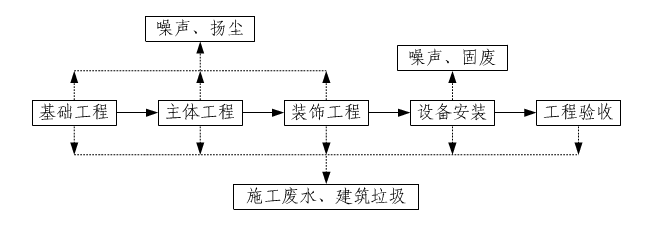 图5-1  施工期工艺流程及产污环节图施工流程简述：（1）基础工程建设项目基础工程主要为场地的填土和夯实。建筑工人利用压路机分片压碾，并浇水湿润填土以利于密实。然后利用起重机械吊起特制的重锤来冲击基土表面，使地基受到压密，一般夯打为8~12遍。该工段主要污染物为施工机械产生的噪声、粉尘和排放的尾气。主体工程建设项目主体工程主要为钻孔灌注，现浇钢砼柱、梁，砖墙砌筑。建设项目利用钻孔设备进行钻孔后，用钢筋混凝土浇灌。浇灌时注入预先拌制均匀的混凝土，随灌随振，振捣均匀，防止混凝土不实和素浆上浮。然后根据施工图纸，进行钢筋的配料和加工，安装于架好的模板之处，及时连续灌筑混凝土，并捣实使混凝土成型。建设项目在砖墙砌筑时，首先进行水泥砂浆的调配，然后再挂线砌筑。该工段主要污染物为搅拌机产生的噪声、尾气，搅拌砂浆时的砂浆水，碎砖和废砂等固废。(3)装饰工程利用各种加工机械对木材、塑钢等按图进行加工，同时进行屋面制作，然后采用浅色环保型高级涂料和浅灰色仿石涂料喷刷，最后对外露的铁件进行油漆施工，本工段时间较短，且使用的涂料和油漆量较少，有少量的有机废气挥发。（4）设备安装包括配电、道路、污水处理设施、雨污管网铺设等施工，主要污染物是施工机械产生的噪声、尾气等。整个施工过程中会产生生活污水、生活垃圾、施工废水、建筑垃圾及噪声等。二、营运期工艺流程图本项目的主要产品金属制品，金属制品生产工艺流程及产污环节见图5-2。图5-2：金属制品生产工艺流程及产污环节图柱塞偶件工艺简介：（1）锻造：锻造是靠压力机和模具对钢材和铝锭等施加外力，使之产生塑性变形或分离，从而获得所需形状和尺寸的工件（锻造件）的成形加工方法。此工序会产生边角料S1和设备噪声N1。（2）热处理：本项目热处理工序为委外处理。（3）数控车、铣加工：将热处理后的工件经过数控车床、铣床等进行加工所需尺寸的工件。此过程会产生金属碎屑S2，设备噪声N2。（4）滚齿：利用数控车床在工件表面切削出齿纹。此过程会产生金属碎屑S3，设备噪声N3。（5）冲洗：将工件利用金属清洗剂和水的混合液进行清洗，以去除工件表面油污和灰尘。清洗过程中清洗水循环使用不外排。（6）装配：通过人工将加工好的零配件装配在一起。（7）品检：人工检验装配好的产品是否合格，将不合格的工件（S4）挑出，返回到生产工序重新加工。（8）包装：将品检合格的产品装箱入库。主要污染工序：一、施工期（1）废水生活污水：本项目施工人员只在白天工作，均不在施工场地食宿，生活污水产生量较小，个人行为依托周围农舍排放。建筑施工废水：施工机械设备的废机油及机修时排放的废油，虽然排量不大，但含有高浓度有机物，若倒入水体会产生严重的水体污染，必须加强管理，坚决杜绝污染附近水体的现象。施工机械跑、冒、滴、漏的污油及露天机械被雨水等冲刷后会产生含油污水。施工机械、设备产生的含油污水较少，因此正常情况下项目建设工程的施工期对水环境产生的影响很小。（2）废气一般而言，施工期间使用的挖掘机、推土机等重型机车在运行时排放的燃烧废气和扬尘会对周围环境造成影响。其中施工期对周围环境影响最大的是扬尘。建筑施工工地扬尘主要包括工地道路扬尘、材料的搬运和装卸扬尘、土方黄砂的堆放扬尘、施工作业场地扬尘等。（3）噪声施工期噪声污染源主要来自建筑施工机械噪声。建筑施工可分为：土石方阶段，基础阶段，结构阶段和装修阶段。各阶段施工机械噪声特性分别如下表：表5-3 建筑施工机械噪声级 单位dB（A）注：噪声级资料引自“马大猷《噪声与振动控制工程手册》（机械工业出版社2002.9）”。（4）固废项目施工期固体废物主要为各种建筑垃圾、土方及施工人员的生活垃圾等。①生活垃圾施工高峰期施工人员及工地管理人员约20人，工地生活垃圾按0.5kg/人•d计，施工期按6个月计，则施工期产生的生活垃圾为1.8t，收集后由环卫部门统一处理，不会对环境造成影响。②建筑垃圾类比其他同类项目，新建房屋主体施工产生的建筑垃圾=建筑面积×单位面积垃圾量。钢筋混凝土结构单位面积垃圾量按0.03t/m2计，本项目建筑面积为3800m2，因此，本项目施工建筑垃圾产生量约为114吨。建设期固体废物产生情况见表5-5。表5-5 建设期固体废物分析结果汇总表二、营运期（1）废水：本项目的废水主要为生活污水。①生活用水：本项目劳动定员20人，年工作日300天，厂内无食堂、宿舍。根据《建筑给水排水设计规范》（GB20015-2010）员工生活用水定额为80L/d，排水系数按0.8计，则员工用水为480t/a，产生的废水为384t/a。污染物COD、SS、NH3-N、TP的产生浓度约为350mg/L、250mg/L、25mg/L、4mg/L，产生量分别约为0.134t/a、0.096t/a、0.010t/a、0.001t/a。员工生活污水经厂内化粪池预处理达标后接管至钦工镇污水处理厂深度处理。②绿化用水：本项目绿化面积100m2，绿化用水量按照2L/（m2·次），每日一次，每年需浇水200日计，则全年绿化用水40t/a。③清洗用水：在清洗工序需要水配制金属清洗剂，清洗水循环使用，不外排。补水量为2t/a。本项目给排水平衡图见图5-4。图5-4  本项目水平衡图（t/a）本项目废水产生及排放情况见表5-6。表5-6  本项目废水产生及排放情况（2）废气本项目运营期无废气产生。（3）噪声：本项目高噪声设备主要为冲床、整平机、铣床、数控车床等，设备噪声值见表5-7。表5-7  本项目主要高噪声设备（4）固废：本项目产生的固废主要是废边角料、金属碎屑、不合格品、生活垃圾、化粪池污泥。①废边角料本项目在锻造过程中会产生废边角料，废边角料产生量按原料用量的2%计，本项目钢材和铝锭用量共为150t/a，则废边角料产生量为3t/a，由企业收集后外售。②金属碎屑类比同类行业经验可知，在机加工项目中金属碎屑的产生量约占原料的1%，本项目钢材和铝锭的用量为150t/a，则金属碎屑的年产量约为1.5t/a，由企业收集后外售。③不合格工件本项目品检工序会产生不合格工件，不合格工件的产生量约为1t/a，由企业收集后重新加工利用。④生活垃圾本项目员工20人，生活垃圾按0.5kg/人.d计算，总计约为3t/a，由企业收集后委托环卫部门清运。⑤化粪池污泥化粪池污泥的产生量按废水产生量的0.1%计，废水的产生量为384t/a，则化粪池污泥的产生量为0.38t/a，由企业收集后委托环卫部门清运。本项目固体废物属性判定见表5-8。表5-8  本项目副产物产生情况汇总表*注：种类判断，在相应类别下打钩。本项目固体废物分析结果汇总见表5-9。表5-9  本项目固体废物分析结果汇总表本项目废物产生量、削减量和排放量三本帐见表5-10。表5-10  本项目固体废物产生量、削减量和排放量三本帐种类排放源（编号）污染物名称产生浓度mg/m3产生浓度mg/m3产生量t/a产生量t/a排放浓度mg/m3排放量t/a排放去向大气污染物废气////////水污染物排放源（编号）污染物名称废水量t/a产生浓度mg/L产生浓度mg/L产生量t/a排放浓度mg/L排放量t/a排放去向水污染物废水COD3843503500.1342450.094钦工镇污水处理厂水污染物废水SS3842502500.0961500.058钦工镇污水处理厂水污染物废水NH3-N38425250.010250.010钦工镇污水处理厂水污染物废水TP384440.00140.001钦工镇污水处理厂固体废物排放源（编号）产生量t/a处理处置量t/a处理处置量t/a处理处置量t/a处理处置量t/a外排量t/a外排量t/a备注固体废物废边角料3333300收集外售固体废物金属碎屑1.51.51.51.51.500收集外售固体废物不合格工件1111100企业回收固体废物生活垃圾3333300环卫处理固体废物化粪池污泥0.380.380.380.380.3800环卫处理噪声运期主要噪声是冲床、整平机、铣床、数控车床等设备产生的噪声，采取有效的消声措施后可满足《声环境质量标准》(GB3096-2008)中的3类标准，即：昼间噪声值≤65dB、夜间噪声值≤55dB运期主要噪声是冲床、整平机、铣床、数控车床等设备产生的噪声，采取有效的消声措施后可满足《声环境质量标准》(GB3096-2008)中的3类标准，即：昼间噪声值≤65dB、夜间噪声值≤55dB运期主要噪声是冲床、整平机、铣床、数控车床等设备产生的噪声，采取有效的消声措施后可满足《声环境质量标准》(GB3096-2008)中的3类标准，即：昼间噪声值≤65dB、夜间噪声值≤55dB运期主要噪声是冲床、整平机、铣床、数控车床等设备产生的噪声，采取有效的消声措施后可满足《声环境质量标准》(GB3096-2008)中的3类标准，即：昼间噪声值≤65dB、夜间噪声值≤55dB运期主要噪声是冲床、整平机、铣床、数控车床等设备产生的噪声，采取有效的消声措施后可满足《声环境质量标准》(GB3096-2008)中的3类标准，即：昼间噪声值≤65dB、夜间噪声值≤55dB运期主要噪声是冲床、整平机、铣床、数控车床等设备产生的噪声，采取有效的消声措施后可满足《声环境质量标准》(GB3096-2008)中的3类标准，即：昼间噪声值≤65dB、夜间噪声值≤55dB运期主要噪声是冲床、整平机、铣床、数控车床等设备产生的噪声，采取有效的消声措施后可满足《声环境质量标准》(GB3096-2008)中的3类标准，即：昼间噪声值≤65dB、夜间噪声值≤55dB运期主要噪声是冲床、整平机、铣床、数控车床等设备产生的噪声，采取有效的消声措施后可满足《声环境质量标准》(GB3096-2008)中的3类标准，即：昼间噪声值≤65dB、夜间噪声值≤55dB运期主要噪声是冲床、整平机、铣床、数控车床等设备产生的噪声，采取有效的消声措施后可满足《声环境质量标准》(GB3096-2008)中的3类标准，即：昼间噪声值≤65dB、夜间噪声值≤55dB其他无无无无无无无无无主要生态影响（不够时可附另页）项目“三废“经过治理达标，不会对区域的生态环境造成影响。厂区内绿化良好，植被得到一定程度的恢复，对区域生态环境影响不严重。主要生态影响（不够时可附另页）项目“三废“经过治理达标，不会对区域的生态环境造成影响。厂区内绿化良好，植被得到一定程度的恢复，对区域生态环境影响不严重。主要生态影响（不够时可附另页）项目“三废“经过治理达标，不会对区域的生态环境造成影响。厂区内绿化良好，植被得到一定程度的恢复，对区域生态环境影响不严重。主要生态影响（不够时可附另页）项目“三废“经过治理达标，不会对区域的生态环境造成影响。厂区内绿化良好，植被得到一定程度的恢复，对区域生态环境影响不严重。主要生态影响（不够时可附另页）项目“三废“经过治理达标，不会对区域的生态环境造成影响。厂区内绿化良好，植被得到一定程度的恢复，对区域生态环境影响不严重。主要生态影响（不够时可附另页）项目“三废“经过治理达标，不会对区域的生态环境造成影响。厂区内绿化良好，植被得到一定程度的恢复，对区域生态环境影响不严重。主要生态影响（不够时可附另页）项目“三废“经过治理达标，不会对区域的生态环境造成影响。厂区内绿化良好，植被得到一定程度的恢复，对区域生态环境影响不严重。主要生态影响（不够时可附另页）项目“三废“经过治理达标，不会对区域的生态环境造成影响。厂区内绿化良好，植被得到一定程度的恢复，对区域生态环境影响不严重。主要生态影响（不够时可附另页）项目“三废“经过治理达标，不会对区域的生态环境造成影响。厂区内绿化良好，植被得到一定程度的恢复，对区域生态环境影响不严重。主要生态影响（不够时可附另页）项目“三废“经过治理达标，不会对区域的生态环境造成影响。厂区内绿化良好，植被得到一定程度的恢复，对区域生态环境影响不严重。一、施工期环境影响简要分析：1、废气施工期间造成的大气污染主要为扬尘和汽车尾气的排放。类比相关资料分析，在施工期间，其总悬浮颗粒物（TSP）日均浓度在特定气象条件下（干燥、晴朗、大风）将出现超标情况（《环境空气质量标准》GB3095-2012中二级标准）。车辆在施工现场范围内活动，尾气呈面源污染形式；车辆排气筒高度较低，尾气扩散范围不大；且车辆为非连续形式状态，污染物排放时间及排放量相对较少，故汽车尾气对周围大气环境的影响较小。为减轻扬尘及汽车尾气的污染程度和影响范围，应严格按照《关于进一步加强建筑施工扬尘控制工作的通知》（苏建质安[2012]167号）、《建筑施工现场环境与卫生标准》（JGJ146-2013），并结合《防治城市扬尘污染技术规范》（HJ/T393-2007）中相关规定控制施工期粉尘，具体措施如下：（1）施工现场对外围有影响的方向设置围栏或围墙，缩小施工现场扬尘和尾气扩散范围。根据有关资料调查，当有围栏时，在同等条件下施工造成的影响距离粉尘可减少40%汽车尾气可减少30%。（2）装运土方时控制车内土方低于车厢挡板，减少途中撒落，对施工现场抛洒的砂石水泥等物料应及时清扫，砂石堆场、施工道路应定时洒水抑尘。（3）本项目采用商品混凝土进行浇制，只在进行砖墙砌筑时要使用搅拌机搅拌水泥砂浆，减小了对环境的影响。搅拌水泥砂浆应在临时工棚内进行，加袋装水泥时，尽量靠近搅拌机料口，加料速度宜缓慢，以减少水泥粉尘外溢。（4）运输车辆和部分施工机械在怠速、减速和加速时产生的污染最为严重。故施工现场运输车辆和部分施工机械一方面应控制车速，使之小于40km/h，以减少行使过程中产生的道路扬尘；另一方面缩短怠速、减速和加速的时间，增加正常运行时间。（5）燃油机车和施工机械尽可能使用柴油，若使用汽油，必须使用无铅汽油。（6）建议对排烟量大的施工机械安装消烟装置，以减轻对大气环境的污染。（7）在较大风速时，应停止施工。（8）湿作业（如胶水和涂料喷刷）时，织物面板、顶棚饰面和可移动隔墙等可能成为挥发性有机物的“吸收器”，因此应按序施工，将湿作业安排在安装“吸收器”之前，若在室内作业，应对建筑物进行强制性通风。综上所述，通过加强施工管理，采取以上一系列措施，施工期产生的扬尘及汽车尾气对周围环境影响较小。2、废水施工期产生废水主要为施工队伍产生的生活污水及施工废水，经临时化粪池处理达标后肥田。施工废水对含油量大的施工机械冲洗水或悬浮物含量高的其它施工废水，经临时隔油池和沉淀池处理后回用。施工期间防止水环境污染的主要措施为：（1）加强施工期管理，针对施工期污水产生过程不连续、废水种类较单一等特点，可采取相应措施有效控制污水中污染物的产生量。（2）施工现场因地制宜，建造沉淀池等污水临时处理设施，对含油量大的施工机械冲洗水或悬浮物含量高的其它施工废水需经隔油池和沉淀池处理后回用，砂浆和石灰浆等废液宜集中处理，干燥后与固体废弃物一起处置。（3）水泥、黄沙、石灰类的建筑材料需集中堆放，并采取一定的防雨淋措施，及时清扫施工运输过程中抛洒的上述建筑材料，以免这些物质随雨水冲刷，污染附近水体。（4）安装小流量的设备和器具，以减少在施工期间的用水量。（5）施工人员生活废水经临时化粪池处理后肥田。因此，通过采取以上措施，本项目施工期间产生废水对区域地表水影响较小。3、噪声（1）施工噪声预测施工噪声可近似视为点声源处理，其衰减模式如下：       Lp=Lpo-20lg(r/ro)－△L                式中：Lp——距声源r米处的施工噪声预测值，dB(A)；      Lpo——距声源ro米处的参考声级，dB(A)；ro——Lpo噪声的测点距离（5米或1米），m。△L——采取各种措施后的噪声衰减量，dB(A)。噪声叠加公式如下：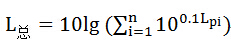 式中：L总—几个声压级相加后的总声压级，dB；      Lpi—某一个声压级，dB。施工期主要噪声源有施工机械如挖掘机、静压桩机、推土机、吊车、载重汽车、混凝土泵等施工行为。根据上式，估算出主要施工机械噪声随距离的衰减结果见表7-1。（2）施工噪声预测结果运用上式对管道施工中施工机械噪声的影响进行预测计算，因项目属露天作业且覆盖范围较广，因此无良好的隔声措施，噪声预测结果如表7-1所示。表7-1 项目主要施工机械在不同距离处的噪声预测值  单位：dB(A)由上表可见，昼间，除吊车外，其他机械要在100m处才能达到作业噪声限值，夜间，挖掘机、推土机、载重汽车、混凝土泵需在300m处才能达到作业噪声限值。因此，施工时排放噪声必须按照《中华人民共和国环境噪声污染防治法》规定，严格按《建筑施工场界环境噪声排放标准》（GB12523-2011）进行控制，减少施工期噪声对周围环境影响，建设单位应选用低噪声的施工机械，设置声屏障阻挡噪声的传播，避免在同一时间集中使用大量的动力机械设备。禁止在中午休息时间（12：00～14：00）、夜间（22：00～6：00）施工，从而减少施工期噪声对周围环境影响。4、固废施工阶段间将涉及到土地开挖、道路修筑、管道铺设、材料运输等工程，在此期间将有一定数量的废弃建筑材料如残土等建筑垃圾。必须按照市容、环卫、环保和建筑业管理部门的有关规定进行处置，及时将固废运到指定点（如垃圾填埋场、铺路基等）妥善处置，严防制造新的“垃圾堆场”。将混凝土块连同弃土、弃渣等送至专用垃圾场所或用于回填低洼地带，用封闭式废土运输车及时清运，并送到指定倾倒点处置，不能随意抛弃、转移和扩散。生活垃圾以有机类废物为主，其成份为易拉罐、矿泉水瓶、塑料袋、一次性饭盒、剩余食品等。由于这些生活垃圾的污染物含量很高，因此须收集在有防雨棚和防地表径流冲洗的临时垃圾池内，由环卫部门按时集中清运，纳入市政垃圾处理系统，避免产生二次污染。二、营运期环境影响分析：1、废水：（1）生产废水本项目营运期冲洗工序的冲洗水为循环使用，不外排。生活污水本项目营运期废水主要为职工的生活污水。职工的生活污水经厂区设计处理能力为3m3/d的化粪池预处理达标后接管至钦工镇污水处理厂深度处理，尾水达标后排入横沟大沟。化粪池是处理粪便并加以沉淀的设备，其工作原理是：经微生物分解和澄清后的上层的水化物进入管道流走，下层沉淀的固化物（粪便等垃圾）进一步水解，最后作为污泥被清掏。项目污水B/C值比较高，可生化性好。化粪池对于COD的去除率为30%左右；对SS的去除率为40%左右。水污染物浓度见表7-2。表7-2 本项目废水处理效果一览表由表7-2可知，本项目废水经化粪池处理后可达到钦工镇污水处理厂接管标准。钦工镇污水处理厂位于淮安区钦工镇东侧，设计规模为300m3/d，服务人口约3000人，概算总投资152.43万元，目前钦工镇污水处理厂实际日处理水量为150m3/d。其中设计污水处理采用A2/O，经处理后采用紫外线消毒，处理后出水执行《城镇污水处理厂污染物排放标准》（GB18918-2002）一级B标准。钦工镇污水处理厂处理工艺流程见图7-1。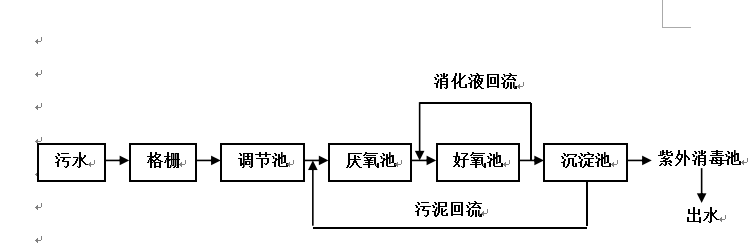 图7-1  钦工镇污水处理厂处理工艺流程废水接管至钦工镇污水处理厂可行性分析：①接管时间目前钦工镇污水处理厂处于正常运行期，建设项目将于2018下半年投入运营。因此，从接管时间角度考虑本项目排放的废水接管至钦工镇污水处理厂是可行的。②水质水量本项目的污水水质简单，污染物主要是一些常规污染物COD，氨氮等，经化粪池预处理后水污染物可达到钦工镇污水处理厂接管标准；水量较少，1.28t/d（占接管余量的0.85%）不会对钦工镇污水处理厂产生水量、水质的冲击，故接管可行。③接管范围本项目位于淮安市淮安区钦工镇工业集中区创新路36号，属于钦工镇污水处理厂服务范围内，并且污水管网已铺设至厂区，故接管可行。综上所述，从接管时间、水质水量和接管范围等方面综合考虑，本项目废水接管至钦工镇污水处理厂是可行的。本项目投产后，在污水处理装置正常运行状况下，排放的水污染物对纳污水体水环境质量影响较小，不会造成这些区域地表水环境质量超标现象。2、废气：本项目运营期无废气产生。3、噪声厂区高噪声设备主要为冲床、整平机、铣床、数控车床等，公司采用以下防噪措施：对高噪声设备设置减振底座，厂区加强绿化建设，厂区外围设置围墙。经过以上措施处理，厂区设计隔声达20dB（A）以上。①室外点声源在预测点的倍频带声压级    a.某个点源在预测点的倍频带声压级式中：Loct(r)——点声源在预测点产生的倍频带声压级；      Loct(r0)——参考位置r0处的倍频带声压级；      r——预测点距声源的距离，m；      r0——参考位置距声源的距离，m；      ΔLoct——各种因素引起的衰减量，包括声屏障、空气吸收和地面效应引起的衰减，其计算方式分别为：Aoct bar=Aoct atm=α(r-r0)/100；Aexc=5lg(r-r0)；b.如果已知声源的倍频带声功率级Lwcot，且声源可看作是位于地面上的，则：Lcot=Lwcot-20lgr0-8c.由各倍频带声压级合成计算出该声源产生的A声级LA：    式中ΔLi为A计权网络修正值。d.各声源在预测点产生的声级的合成②室内点声源的预测    a.室内靠近围护结构处的倍频带声压级：    式中：r1为室内某源距离围护结构的距离；          R为房间常数；          Q为方向性因子。    b.室内声源在靠近围护结构处产生的总倍频带声压级：    c.室外靠近围护结构处的总的声压级：Loct,1(T)=L0ct,1(T)-(Tloct+6)    d.室外声压级换算成等效的室外声源：Lwoct=Loct,2(T)+10lgS式中：S为透声面积。e.等效室外声源的位置为围护结构的位置，其倍频带声功率级为Lwoct，由此按室外声源方法计算等效室外声源在预测点产生的声级。本项目各厂界噪声预测结果见表7-3。表7-3  本项目噪声预测表  单位：dB(A)注*：本项目夜间不生产由上表可知，项目产生的噪声经距离衰减与本区噪声背景值叠加后，各厂界噪声满足《工业企业厂界噪声标准》（GB12348-2008）3类标准要求，故本项目对周围环境产生的噪声影响较小。因此，评价认为只要建设单位对各产噪设备严格按照本评价提出的降噪措施进行防治，本项目生产过程中不会对厂界及外环境造成大的影响，可以做到噪声不扰民。4、固废本项目产生的固废主要是废边角料、金属碎屑、不合格工件、生活垃圾、化粪池污泥。废边角料、金属碎屑由企业收集后外售；不合格工件由企业收集后重新利用；生活垃圾、化粪池污泥委托环卫部门清运。本项目固废产生及处置情况见表7-4。表7-4  建设项目固体废物利用处置方式评价表采取上述措施后，建设项目产生的固废经妥善处理、处置后，可以实现零排放，对周围环境影响很小。环保措施投资：本项目环保投资估算及“三同时”验收一览表见表7-5。表7-5 建设项目“三同时”验收一览表内容类型排放源污染物名称防治措施预期治理效果水污染物生活污水COD、SS、NH3-N、TP 化粪池钦工镇污水处理厂接管标准大气污染物////固体废物生产、生活过程不合格工件回收利用零排放固体废物生产、生活过程废边角料、金属碎屑收集外售零排放固体废物生产、生活过程生活垃圾、化粪池污泥环卫清运零排放噪声冲床、整平机、铣床、数控车床噪声设备减震、厂房隔音《工业企业厂界环境噪声排放标准》（GB12348-2008）中3类标准电离和电辐磁射辐射无无无无其他无无无无生态措施保护：项目厂区采取绿化措施，于道路、围墙边界、内部进行绿化，起到截尘、减噪和美化环境的作用。对生态环境不会产生明显影响。生态措施保护：项目厂区采取绿化措施，于道路、围墙边界、内部进行绿化，起到截尘、减噪和美化环境的作用。对生态环境不会产生明显影响。生态措施保护：项目厂区采取绿化措施，于道路、围墙边界、内部进行绿化，起到截尘、减噪和美化环境的作用。对生态环境不会产生明显影响。生态措施保护：项目厂区采取绿化措施，于道路、围墙边界、内部进行绿化，起到截尘、减噪和美化环境的作用。对生态环境不会产生明显影响。生态措施保护：项目厂区采取绿化措施，于道路、围墙边界、内部进行绿化，起到截尘、减噪和美化环境的作用。对生态环境不会产生明显影响。结论1、项目概况淮安市金泰胜金属制品有限公司拟在淮安市淮安区钦工镇工业集中区创新路36号新建金属制品加工项目。项目投资3000万元，总占地面积6000m2，建筑面积3800m2，购置冲床、整平机、送料器、车床等设备生产金属制品。项目建成后可形成年加工100万件金属制品的规模。2、“三线一单”相符性本项目符合当地生态保护红线要求，不突破环境质量底线，不超出当地资源利用上线，符合国家及地方产业政策要求和《市场准入负面清单草案》要求，因此本项目的建设符合“三线一单”要求。3、“两减六治三提升”相符性对照中共江苏省委、省人民政府关于印发《“两减六治三提升”专项行动方案》的通知，本项目符合“两减六治三提升”的要求。4、选址可行性本项目位于淮安市淮安区钦工镇工业集中区创新路36号，属于金属制品加工制造类项目，项目选址符合当地土地利用规划要求，选址合理。5、建设项目污染物达标排放本项目采用以上的污染防治措施后，各项目污染物均能达标排放。废水：本项目无生产废水产生，废水主要为生活污水，废水经厂内化粪池预处理达标后接管至钦工镇污水处理厂深度处理，尾水达标后排入横沟大沟。故本项目废水对周边水环境影响较小。废气：本项目运营期无废气产生。噪声：本项目主要噪声源为冲床、整平机、铣床、数控车床等设备噪声，其噪声源强在75-85dB(A)之间。噪声源经减震、隔声及距离衰减后，厂界噪声可以达到《工业企业厂界环境噪声排放标准》（GB12348-2008）3类标准要求。固废：本项目生产过程中产生的废边角料、金属碎屑经企业收集后外售；不合格工件收集后回收利用；生活垃圾、化粪池污泥委托环卫部门清运。固体废物处理处置率达100％，在收集和处置中不会产生二次污染。6、环境质量功能项目实施后，各项污染物均可得到妥善处理，不会降低周围大气、地表水、声环境质量的现有功能。7、总量控制本项目实施后总量控制因子及建议指标如下：（1）废水：本项目废水主要为生活污水，经化粪池处理达钦工镇污水处理厂接管标准后接管至钦工镇污水处理厂，尾水排入横沟大沟。外排量：COD：0.023t/a、SS：0.0077t/a、氨氮：0.003t/a、TP：0.0004t/a。其总量包含在钦工镇污水处理厂的总量之中。（2）废气：本项目无废气产生。（3）固体废物：全部妥善处理，零排放，不申请总量。8、结论综上所述，通过对项目所在地区的环境现状评价以及项目的环境影响分析，认为本项目完成本评价所提出的全部治理措施后，在营运期对周围环境的影响可控制在允许范围内，具有环境可行性。上述评价结果是根据淮安市金泰胜金属制品有限公司提供的相关资料的基础上得到的，如上述情况有所改变，淮安市金泰胜金属制品有限公司应及时向环保部门进行重新申报。建议1、切实做好报告表中提出的各项污染防治措施，成立专门小组负责各环保措施的日常运行和管理维护，将各项环保措施落实到实处。2、加强施工期管理，严格控制施工粉尘，确保建筑垃圾全部按照相关规定清运至指定地点；实行生活垃圾袋装化收集，以实现垃圾无害化、减量化和资源化；注意安排协调好施工期打桩等强噪声作业时间，防止噪声扰民现象的发生；夜间作业须到环保部门办理许可手续并告知公众。3、项目应确保各项防治措施落实到位，正常运行，实现经济效益、社会效益与环境效益的统一与协调发展。预审意见：                                                        公    章经办人：                                            年      月      日下一级环境保护行政主管部门审查意见：                                                        公    章经办人：                                          年        月      日审批意见：                                                        公   章经办人：                                          年       月      日注       释一、本报告表应附以下附件、附图：附图一   建设项目地理位置图附图二   建设项目周边环境概况图附图三   建设项目厂区平面布置图附图四   建设项目生态红线区域图附件一   备案通知书附件二   企业营业执照附件三   企业法人身份证附件四   环评委托书附件五   承诺书附件六   监测报告附件七   基础信息表二、如果本报告表不能说明项目产生的污染及对环境造成的影响，应进行专项评价。根据建设项目的特点和当地环境特征，应选下列1-2项进行专项评价。大气环境影响专项评价水环境影响专项评价（包括地表水和地下水）生态环境影响专项评价声影响专项评价土壤影响专项评价固体废弃物影响专项评价辐射环境影响专项评价（包括电离辐射和电磁辐射）以上专项评价未包括的可另列专项，专项评价按照《环境影响评价技术导则》中的要求进行。